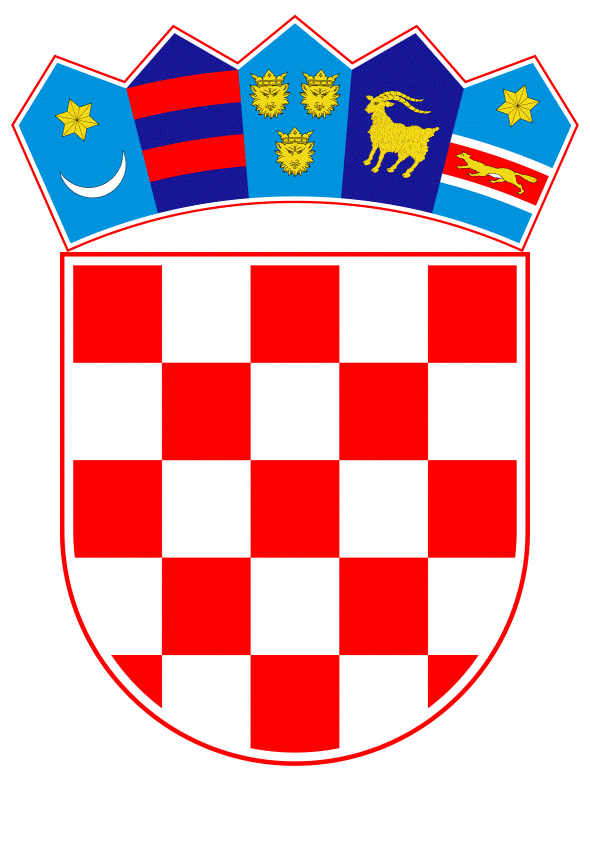 VLADA REPUBLIKE HRVATSKEZagreb, 6. lipnja 2024.______________________________________________________________________________________________________________________________________________________________________________________________________________________________Banski dvori | Trg sv. Marka 2  | 10000 Zagreb | tel. 01 4569 222 | vlada.gov.hrVLADA REPUBLIKE HRVATSKE_____________________________________________________________________N a c r t PRIJEDLOGZAKONA O IZMJENAMA I DOPUNAMA ZAKONA O SLUŽBENICIMA I NAMJEŠTENICIMA U LOKALNOJ I PODRUČNOJ (REGIONALNOJ) SAMOUPRAVI_____________________________________________________________________Zagreb, lipanj 2024.PRIJEDLOGZAKONA O IZMJENAMA I DOPUNAMA ZAKONA O SLUŽBENICIMA I NAMJEŠTENICIMA U LOKALNOJ I PODRUČNOJ (REGIONALNOJ) SAMOUPRAVII. USTAVNA OSNOVA ZA DONOŠENJE ZAKONA	Ustavna osnova za donošenje Zakona o izmjenama i dopunama Zakona o službenicima i namještenicima u lokalnoj i područnoj (regionalnoj) samoupravi sadržana je u odredbi članka 2. stavka 4. podstavka 1. Ustava Republike Hrvatske („Narodne novine“, broj 85/10 – pročišćeni tekst i 5/14 – Odluka Ustavnog suda Republike Hrvatske). II. OCJENA STANJA I OSNOVNA PITANJA KOJA SE TREBAJU UREDITI ZAKONOM, TE POSLJEDICE KOJE ĆE DONOŠENJEM ZAKONA PROISTEĆI 	Prava, obveze i odgovornosti službenika i namještenika zaposlenih u upravnim odjelimai stručnim službama (upravna tijela) jedinica lokalne i područne (regionalne) samouprave uređeni su Zakonom o službenicima i namještenicima u lokalnoj i područnoj (regionalnoj) samoupravi („Narodne novine“, br. 86/08, 61/11, 4/18 i 112/19), koji je stupio na snagu dana 23. srpnja 2008. godine, te je od svog donošenja izmijenjen i dopunjen tri puta. 	Zakonom o službenicima i namještenicima u lokalnoj i područnoj (regionalnoj) samoupravi nije propisan način objave pravilnika o unutarnjem redu. Sukladno upravno-sudskoj praksi, pravilnici o unutarnjem redu su opći akti internog karaktera i obvezno se objavljuju u službenom glasilu jedinice lokalne odnosno područne (regionalne) samouprave, te se predloženim Zakonom izričito regulira rok za donošenje te način objave i stupanje na snagu pravilnika o unutarnjem redu upravnog tijela jedinice lokalne odnosno područne (regionalne) samouprave u službenom glasilu te jedinice.	 Odredbama članaka 54. i 54.a Zakona o lokalnoj i područnoj (regionalnoj) samoupravi („Narodne novine“, br. 33/01, 60/01, 129/05, 109/07, 125/08, 36/09, 36/09, 150/11, 144/12, 19/13, 137/15, 123/17, 98/19 i 144/20) propisana je mogućnost dobrovoljnog funkcionalnog spajanja jedinica lokalne samouprave putem zajedničkog službenika ili zajedničkog upravnog tijela, na način da dvije ili više jedinica lokalne samouprave mogu obavljanje pojedinih poslova iz svoga samoupravnog djelokruga organizirati zajednički, osobito u svrhu pripreme projekata za povlačenje novčanih sredstava iz fondova Europske unije, kao i način uređivanja međusobnih odnosa jedinica lokalne samouprave u zajedničkom organiziranju obavljanja poslova iz njihovog samoupravnog djelokruga.	Međutim, tim Zakonom nije uređen radnopravni status službenika upravnih tijela jedinica lokalne samouprave u slučaju dobrovoljnog funkcionalnog spajanja jedinica lokalne samouprave putem zajedničkog službenika ili zajedničkog upravnog tijela.	Imajući u vidu da je aktualno poticanje funkcionalnog spajanja jedinica lokalne samouprave upravo na tragu navedene zakonske mogućnosti, ovim Zakonom se uređuje radnopravni status zajedničkog službenika ili službenika zajedničkog upravnog tijela jedinica lokalne samouprave koje su funkcionalne povezane, dok će se detaljnija pitanja uređivati sporazumom kojeg te jedinice sklapaju, a na što upućuju predložene zakonske odredbe.	Nadalje, prema članku 53.a Zakona o lokalnoj i područnoj (regionalnoj) samoupravi („Narodne novine“, br. 33/01, 60/01, 129/05, 109/07, 125/08, 36/09, 36/09, 150/11, 144/12, 19/13, 137/15, 123/17, 98/19 i 144/20), upravnim tijelima upravljaju pročelnici koje na temelju javnog natječaja imenuje općinski načelnik, gradonačelnik odnosno župan. 	Također, sukladno članku 19. stavku 2. Zakona o službenicima i namještenicima u lokalnoj i područnoj (regionalnoj) samoupravi, javni natječaj za imenovanje pročelnika upravnog tijela raspisuje općinski načelnik, gradonačelnik, odnosno župan. Međutim, navedenim Zakonom nije riješeno pitanje tko obavlja poslove pročelnika, u slučaju kada upravno tijelo nema pročelnika. Stoga se predloženim Zakonom utvrđuje obveza raspisivanja i provedbe javnih natječaja za imenovanje pročelnika upravnih tijela jedinica lokalne i područne (regionalne) samouprave, u roku od 30 dana od dana stupanja na snagu pravilnika o unutarnjem redu temeljem nove odluke o ustrojavanju upravnih tijela, a u slučaju razrješenja dotadašnjeg pročelnika, u roku od 30 dana od dana kada je pročelnik razriješen, kao i obveza donošenja rješenja o imenovanju pročelnika ili odluke o poništenju javnog natječaja, u roku od 60 dana od isteka roka za podnošenje prijava na javni natječaj, dok je u slučaju imenovanja pročelnika upravnih tijela Grada Zagreba predviđen dulji rok za donošenje potrebnih akata (90 dana od isteka roka za podnošenje prijava na javni natječaj).	Imajući u vidu trajanje postupka imenovanja pročelnika temeljem javnog natječaja, ovim Zakonom se propisuje mogućnost da općinski načelnik, gradonačelnik odnosno župan, do imenovanja pročelnika, ovlasti nekog od službenika upravnih tijela lokalne jedinice, koji ispunjava uvjete za radno mjesto pročelnika propisane pravilnikom o unutarnjem redu, da privremeno obavlja poslove pročelnika, pri čemu se utvrđuje najduži vremenski rok trajanja takve ovlasti (do šest mjeseci). Pritom se ukazuje da službenik koji će biti privremeno ovlašten obavljati poslove pročelnika u naprijed navedenim slučajevima imat će sva prava, obveze i odgovornosti pročelnika upravnog tijela imenovanog temeljem javnog natječaja (primjerice, pravo na plaću pročelnika).	Osim toga, predloženim zakonom utvrđuje se prekršajna odgovornost općinskog načelnika, gradonačelnika, odnosno župana ukoliko u propisanom roku ne raspiše javni natječaj za imenovanje pročelnika, ukoliko ne donese rješenje o imenovanju pročelnika temeljem provedenog javnog natječaja ili odluku o poništenju javnog natječaja u propisanom roku, odnosno ukoliko imenuje pročelnika bez raspisanoga javnog natječaja ili za pročelnika imenuje osobu koje ne ispunjava propisane uvjete te osobu u vezi koje postoje zapreke za prijam u službu.	Člankom 37. stavkom 6. Zakona o mirovinskom osiguranju („Narodne novine“, br. 157/13, 151/14, 33/15, 93/15, 120/16, 18/18, 62/18, 115/18, 102/19, 84/21 i 119/22) predviđene su mogućnosti stjecanja prava na starosnu mirovinu odnosno starosnu mirovinu za dugogodišnjeg osiguranika bez prestanka radnog odnosa te zadržavanja tih prava u slučaju nastavka rada do polovice punog radnog vremena nakon ostvarivanja tog prava. Također, sukladno 99. stavku 3. Zakona o mirovinskom osiguranju, iznimno od stavaka 1. i 2. tog članka, mirovina se ne obustavlja korisniku starosne mirovine koji je ostvario starosnu mirovinu prema člancima 33. i 180. toga Zakona i nastavi raditi do polovice punog radnog vremena uz izmijenjeni ugovor o radu, odnosno koji je tu mirovinu ostvario do stupanja na snagu tog Zakona te se tijekom korištenja prava zaposli do polovice punog radnog vremena, te korisniku koji je ostvario starosnu mirovinu za dugogodišnjeg osiguranika prema članku 35. toga Zakona i nastavio raditi do polovice punog radnog vremena uz izmijenjeni ugovor o radu.	S obzirom da Zakon o službenicima i namještenicima u lokalnoj i područnoj (regionalnoj) samoupravi ne daje mogućnost prijma odnosno zadržavanja u službi korisnika starosne mirovine koji ima manje od 67 godina života, kao ni mogućnost zadržavanja u službi korisnika starosne mirovine za dugogodišnjeg osiguranika, predloženim Zakonom se utvrđuju takve mogućnosti.	Strategijom sprječavanja korupcije 2021. do 2030. („Narodne novine“, br. 120/21), u glavi 4. utvrđen je posebni cilj 4.3.: „Jačanje sustava integriteta i upravljanje sukobom interesa“. Akcijskim planom za razdoblje od 2022. do 2024. godine uz Strategiju suzbijanja korupcije 2021. do 2030. predviđene su mjere: - 4.3.1. Jačanje etičkih standarda službenika u lokalnoj i područnoj (regionalnoj) samoupravi, Broj 136.: „Donošenje  Zakona o izmjenama i dopunama Zakona o službenicima i namještenicima u lokalnoj i područnoj (regionalnoj) samoupravi (utvrđivanje obveze donošenja etičkih kodeksa službenika u jedinicama lokalne i područne (regionalne) samouprave i utvrđivanje institucionalnog okvira za provedbu kodeksa“;- 4.3.4. Unaprjeđenje upravljanja sukobom interesa državnih službenika i službenika u lokalnoj i područnoj (regionalnoj) samoupravi, Broj: 141.: Donošenje Zakona o izmjenama i dopunama Zakona o službenicima i namještenicima u lokalnoj i područnoj (regionalnoj) samoupravi (uvođenje obveze potpisivanja izjave o nepostojanju sukoba interesa).	Svrha navedenih mjera je utvrđivanje etičkih standarda u cilju uspostave sveobuhvatnog sustava integriteta u lokalnoj i područnoj (regionalnoj) samoupravi, tj. donošenje etičkog kodeksa kojim će biti regulirana pravila ponašanja službenika i namještenika upravnih tijela jedinica lokalne i područne (regionalne) samouprave i propisivanje obveze potpisivanja izjave o nepostojanju sukoba interesa. 	U cilju uspostave sveobuhvatnog sustava integriteta u javnoj upravi, a osobito u lokalnoj i područnoj (regionalnoj) samoupravi, predloženim Zakonom Vlada Republike Hrvatske obvezuje se donijeti etički kodeks kojim će detaljnije urediti pravila ponašanja službenika i namještenika upravnih tijela jedinica lokalne i područne (regionalne) samouprave i utvrditi  institucionalni okvir za njegovu provedbu te obvezati službenike da na dan početka rada potpišu izjavu o nepostojanju sukoba interesa, a što je preduvjet za ispunjavanje mjera iz Strategije sprječavanja korupcije 2021. do 2030.  	S obzirom da su sve izraženije potrebe za radom na izdvojenom mjestu rada, radom na daljinu i radom u nepunom radnom vremenu, dok Zakon o radu („Narodne novine“, br. 93/14, 127/17, 98/19, 151/22, 46/23 i 64/23) ne uvažava posebnost službe koja se obavlja u javnom interesu, između ostalog, službe u lokalnoj i područnoj (regionalnoj) samoupravi, predloženim Zakonom  utvrđuje se mogućnost rada na izdvojenom mjestu rada, rada na daljinu i rada u nepunom radnom vremenu u službi u upravnim tijelima jedinica lokalne i područne (regionalne) samouprave.	U Zakonu o službenicima i namještenicima u lokalnoj i područnoj (regionalnoj) samoupravi utvrđena je obveza polaganja državnog ispita te se na program državnog ispita i postupak i način polaganja državnog ispita primjenjuju propisi o državnim službenicima. Međutim, navedenim Zakonom nisu propisane razine državnog ispita, obveza polaganja državnog ispita propisane razine te rok za polaganje državnog ispita, kao ni posljedice neizvršenja obveze polaganja državnog ispita.	Slijedom navedenog, na odgovarajući način je potrebno utvrditi obvezu polaganja državnog ispita propisane razine, rokove za polaganje državnog ispita i posljedice neizvršenja obveze polaganja državnog ispita. Time će se osigurati da se službenicima upravnih tijela jedinica lokalne i područne (regionalne) samouprave utvrdi obveza polaganja državnog ispita propisane razine na isti način i pod istim uvjetima koji su propisani za državne službenike.	Zakonom o službenicima i namještenicima u lokalnoj i područnoj (regionalnoj) samoupravi je predviđen kratak vremenski period u kojem vježbenik može pristupiti polaganju državnog ispita, koji ne ostavlja mogućnost ponovnog polaganja državnog ispita u propisanom roku (istek vježbeničkog staža) te se predloženim Zakonom omogućava vježbeniku da pristupi polaganju državnog ispita najranije tri mjeseca prije isteka propisanog vježbeničkog staža.	Pored toga, u praksi se pojavila potreba za određenim poboljšanjem pojedinih odredaba Zakona o službenicima i namještenicima u lokalnoj i područnoj (regionalnoj) samoupravi (primjerice, odredbe o odlučivanju o pravima i obvezama službenika i namještenika u prvom stupnju, prijmu u službu bez provedbe javnog natječaja, načinu provođenja intervjua, sadržaju, objavi i poništavanju javnog natječaja, prijmu u službu na određeno vrijeme, lakim povredama službene dužnosti, zastari pokretanja i vođenja postupka zbog povrede službene dužnosti, ocjenjivanju, premještaju, napredovanju, i drugo) ili je potrebno doraditi odredbe tog Zakona odnosno otkloniti njihovu neusklađenost s drugim zakonskim propisima.III. OCJENA SREDSTAVA POTREBNIH ZA PROVEDBU ZAKONA 	Sredstva potrebna za provedbu ovog Zakona su osigurana u okviru proračuna jedinica lokalne i područne (regionalne) samouprave te nije potrebno osigurati sredstva u Državnom proračunu Republike Hrvatske.IV. TEKST PRIJEDLOGA ZAKONA, S OBRAZLOŽENJEMDostavlja se Prijedlog zakona o izmjenama i dopunama Zakona o službenicima i namještenicima u lokalnoj i područnoj (regionalnoj) samoupravi s obrazloženjem.PRIJEDLOG ZAKONA O IZMJENAMA I DOPUNAMA ZAKONA O SLUŽBENICIMA I NAMJEŠTENICIMA U LOKALNOJ I PODRUČNOJ (REGIONALNOJ) SAMOUPRAVI Članak 1.U Zakonu o službenicima i namještenicima u lokalnoj i područnoj (regionalnoj) samoupravi („Narodne novine“, br. 86/08., 61/11., 4/18. i 112/19.), iza članka 1. dodaje se naslov i članak 1.a koji glasi:„Rodna neutralnost izrazaČlanak 1.a.Izrazi koji se koriste u ovom Zakonu, a imaju rodno značenje odnose se jednako na muški i ženski rod.“.Članak 2.U članku 4. iza stavka 4. dodaju se stavci 5.-8. koji glase: „Odredbama pravilnika o unutarnjem redu mogu se utvrditi radna mjesta na kojima će se obavljati poslovi vezani uz upravljanje projektom koji se financira iz fondova ili programa Europske unije i drugi privremeni poslovi te odrediti do kada se te odredbe primjenjuju.Pravilnik o unutarnjem redu donosi se u roku od tri mjeseca od stupanja na snagu odluke o ustrojstvu upravnih tijela.Pravilnik o unutarnjem redu objavljuje se u službenom glasilu lokalne jedinice, a stupa na snagu prvog dana od dana objave u službenom glasilu.Ako općina odnosno grad nema svoje službeno glasilo, pravilnik o unutarnjem redu objavljuje se u službenom glasilu županije.“.Članak 3. Iza članka 4. dodaju se naslovi i članci 4.a, 4.b, 4.c i 4.d koji glase:„Zajednički službenik Članak 4.aAko dvije ili više jedinica lokalne samouprave obavljanje pojedinih poslova iz svoga samoupravnog djelokruga organiziraju zajednički putem jednog ili više službenika upravnog tijela jedne od tih jedinica (u daljnjem tekstu: zajednički službenik) u skladu sa zakonom kojim se uređuje sustav lokalne i područne (regionalne) samouprave ili drugim zakonom te statutima i općim aktima jedinica lokalne samouprave, općinski načelnici odnosno gradonačelnici posebnim sporazumom uređuju statusna pitanja zajedničkog službenika.Sporazum iz stavka 1. ovog članka mora sadržavati:broj zajedničkih službenikaposlove koje će obavljati zajednički službeniknačin organizacije obavljanja zajedničkih poslovamjesto rada zajedničkog službenikanaziv radnog mjesta na koje je raspoređen zajednički službenikodredbu da će zajednički službenik pravo na plaću i druga prava i obveze iz službe ostvarivati u jedinici lokalne samouprave u kojoj je zaposlennačin sudjelovanja jedinica lokalne samouprave u osiguranju sredstava za plaće i druga materijalna prava zajedničkog službenika odnosno visinu udjela svake jedinice lokalne samouprave u osiguranju tih sredstava.Odredbe stavaka 1. i 2. ovoga članka na odgovarajući način primjenjuju se i na ugovor o zajedničkom obavljanju poslova jedinica lokalne samouprave putem zajedničkog službenika u skladu s posebnim zakonom.Odredbe stavaka 1. i 2. ovoga članka na odgovarajući način primjenjuju se i na sporazum o zajedničkom obavljanju poslova putem zajedničkog službenika koji sklapaju jedinice područne (regionalne) samouprave s jedinicama lokalne samouprave sukladno posebnom zakonu. Članak 4.bZajednički službenik ostvaruje sva prava i obveze iz službe u jedinici lokalne samouprave u kojoj je zaposlen u skladu s ovim Zakonom.Prilikom ocjenjivanja zajedničkog službenika pročelnik upravnog tijela u kojem je službenik zaposlen zatražit će od pročelnika nadležnih upravnih tijela ostalih jedinica lokalne samouprave koje su potpisale sporazum o zajedničkom obavljanju poslova mišljenje o radu službenika. Za ukidanje radnog mjesta zajedničkog službenika ili smanjenje broja izvršitelja na radnom mjestu zajedničkog službenika, potrebna je prethodna suglasnost općinskih načelnika odnosno gradonačelnika svih jedinica lokalne samouprave koje su potpisale sporazum o zajedničkom obavljanju poslova.Zajedničko upravno tijeloČlanak 4.cAko dvije ili više jedinica lokalne samouprave obavljanje pojedinih poslova iz svoga samoupravnog djelokruga organiziraju zajednički putem zajedničkog upravnog odjela ili službe (zajedničkog upravnog tijela), sukladno zakonu kojim se uređuje sustav lokalne i područne (regionalne) samouprave ili drugom zakonu, sporazumom o osnivanju zajedničkog upravnog tijela uredit će se statusna pitanja službenika. Sporazum iz stavka 1. ovog članka mora sadržavati:naziv zajedničkog upravnog tijela,sjedište zajedničkog upravnog tijela, poslove koje će obavljati zajedničko upravno tijelo, potreban broj službenika u zajedničkom upravnom tijelu, način organizacije obavljanja zajedničkih poslova, podatak o jedinici lokalne samouprave u kojoj će službenici zajedničkog upravnog tijela ostvarivati prava i obveze iz službe, podatak o službeniku koji će privremeno obavljati poslove pročelnika zajedničkog upravnog tijela do imenovanja pročelnika na temelju javnog natječaja način sudjelovanja jedinica lokalne samouprave u osiguranju sredstava za plaće i druga materijalna prava službenika zajedničkog upravnog tijela odnosno visina udjela svake jedinice lokalne samouprave u osiguranju tih sredstava.U zajedničko upravno tijelo preuzet će se službenici upravnih tijela jedinica lokalne samouprave koje su sklopile sporazum iz stavka 3. ovog članka, zatečeni na poslovima iz djelokruga zajedničkog upravnog tijela, a poslove pročelnika zajedničkog upravnog tijela do imenovanja pročelnika na temelju javnog natječaja obavljat će službenik određen u sporazumu iz stavka 3. ovog članka. Odredbe stavaka 1. - 3. ovoga članka na odgovarajući način primjenjuju se i na ugovor o osnivanju zajedničkog upravnog tijela jedinica lokalne samouprave u skladu s posebnim zakonom.Odredbe stavaka 1. - 3. ovoga članka na odgovarajući način primjenjuju se i na sporazum o osnivanju zajedničkog upravnog tijela koji sklapaju jedinice područne (regionalne) samouprave s jedinicama lokalne samouprave sukladno posebnom zakonu.Posebnosti službe u zajedničkom upravnom tijeluČlanak 4.dPravilnik o unutarnjem redu zajedničkog upravnog tijela donosi općinski načelnik odnosno gradonačelnik jedinice lokalne samouprave u kojoj službenici zajedničkog upravnog tijela ostvaruju prava i obveze iz službe, uz prethodnu suglasnost općinskih načelnika odnosno gradonačelnika ostalih jedinica lokalne samouprave. Odluku o koeficijentima za obračun plaće službenika i namještenika zajedničkog upravnog tijela donosi predstavničko tijelo jedinice lokalne samouprave u kojoj službenici zajedničkog upravnog tijela ostvaruju prava i obveze iz službe, uz prethodnu suglasnost predstavničkih tijela ostalih jedinica lokalne samouprave, a osnovicu za obračun plaće utvrđuju posebnim sporazumom općinski načelnici odnosno gradonačelnici svih jedinica lokalne samouprave.    Pročelnik zajedničkog upravnog tijela imenuje se na temelju javnog natječaja. Pročelnika zajedničkog upravnog tijela imenuje i razrješava općinski načelnik odnosno gradonačelnik jedinice lokalne samouprave u kojoj službenici zajedničkog upravnog tijela ostvaruju prava i obveze iz službe, uz prethodnu suglasnost općinskih načelnika odnosno gradonačelnika ostalih jedinica lokalne samouprave. Plan prijma u službu u zajedničko upravno tijelo donosi općinski načelnik odnosno gradonačelnik jedinice lokalne samouprave u kojoj službenici zajedničkog upravnog tijela ostvaruju prava i obveze iz službe, uz prethodnu suglasnost općinskih načelnika odnosno gradonačelnika ostalih jedinica lokalne samouprave koje su potpisale taj sporazum, vodeći računa o potrebama tog tijela i raspoloživim financijskim sredstvima.O pravima i obvezama pročelnika zajedničkog upravnog tijela odlučuje općinski načelnik odnosno gradonačelnik jedinice lokalne samouprave u kojoj službenici zajedničkog upravnog tijela ostvaruju prava i obveze iz službe. Prilikom ocjenjivanja pročelnika zajedničkog upravnog tijela uzet će se u obzir mišljenja pročelnika nadležnih upravnih tijela ostalih jedinica lokalne samouprave koje su potpisale sporazum iz članka 4.c ovog Zakona.U slučaju ukidanja zajedničkog upravnog tijela, jedinice lokalne samouprave koje su ustrojile to upravno tijelo posebnim sporazumom utvrdit će način preuzimanja službenika dotadašnjeg zajedničkog upravnog tijela, rješavanje njihovog radnopravnog statusa te način sudjelovanja u osiguranju potrebnih sredstava za isplatu otpremnina istekom raspolaganja službenicima koji neće biti raspoređeni na radna mjesta u upravnim tijelima jedinica lokalne samouprave koje su imale zajedničko upravno tijelo.“.Članak 4.Članak 5. mijenja se i glasi:„Odlučivanje o prijmu u službu, rasporedu na radno mjesto, premještaju, napredovanju, plaći, produženju roka za polaganje državnog ispita, stavljanju na raspolaganje, ocjenjivanju te prestanku službe upravna je stvar o kojoj odlučuje rješenjem pročelnik, službenik koji zamjenjuje pročelnika u vrijeme njegove odsutnosti ili službena osoba kojoj je rješavanje o tome utvrđeno opisom poslova radnog mjesta, sukladno pravilniku o unutarnjem redu, osim u slučaju kad je ovim Zakonom izrijekom propisano da rješenje donosi pročelnik upravnog tijela.Odlučivanje o imenovanju i razrješenju, plaći, produženju roka za polaganje državnog ispita, stavljanju na raspolaganje, ocjenjivanju te prestanku službe pročelnika upravna je stvar o kojoj odlučuje rješenjem općinski načelnik, gradonačelnik odnosno župan. Na odlučivanje o pravima i obvezama iz službe, osim iz stavaka 1. i 2. ovoga članka, odgovarajuće se primjenjuju odredbe općeg propisa o radu kojima se uređuje ostvarivanje prava i obveza iz radnog odnosa.“.Članak 5.U članku 6. iza stavka 1. dodaje se novi stavak 2. koji glasi:„Žalba ne odgađa izvršenje rješenja o prijmu u službu na određeno vrijeme, rasporedu na radno mjesto, plaći, premještaju, napredovanju, stavljanju na raspolaganje, otkazu službeniku koji nije zadovoljio na probnom radu, prestanku službe po sili zakona te prestanku službe istekom roka.“.Dosadašnji stavci 2. i 3. postaju stavci 3. i 4.
Članak 6.U članku 10. iza stavka 1. dodaje se novi stavak 2. koji glasi: „Pročelnici upravnih tijela lokalne jedinice pripremaju prijedloge iz stavka 1. ovoga članka u odnosu na upravna tijela kojima upravljaju.“Dosadašnji stavci od 2. do 4. postaju stavci od 3. do 5.Članak 7.U članku 11. stavku 2. riječi: „lokalna jedinica“ zamjenjuju se riječima: „općina odnosno grad“.Iza stavka 2. dodaje se stavak 3. koji glasi: „Plan prijma u službu stupa na snagu prvog dana od dana objave u službenom glasilu.“.Članak 8.U članku 12. stavku 2. riječi: „određena stručna sprema i struka“ zamjenjuju se riječima: „stupanj obrazovanja i struka“, dok se iza riječi: „državni ispit“ dodaju se riječi: „propisane razine“.  U stavku 3. riječi: „odgovarajuća stručna sprema i struka“ zamjenjuju se riječima: „stupanj obrazovanja i struka“.Članak 9.Članak 14. mijenja se i glasi:„Članak 14.Osoba koja ima potrebno radno iskustvo na odgovarajućim poslovima, a nema položen državni ispit propisane razine za radno mjesto na koje se raspoređuje, može se primiti u službu i rasporediti na radno mjesto, pod uvjetom da državni ispit položi u roku od godine dana od dana početka rada u službi utvrđenog rješenjem o rasporedu na radno mjesto.Članak 10.U članku 15. stavak 1. mijenja se i glasi: „U službu ne može biti primljena osoba protiv koje se vodi kazneni postupak po službenoj dužnosti ili je pravomoćnom sudskom presudom proglašena krivom za kazneno djelo za koje se kazneni postupak vodi po službenoj dužnosti.“.Članak 11.U članku 17. stavku 1. brišu se riječi: „(u daljnjem tekstu: natječaj)“.U stavku 2. iza riječi: „Narodnim novinama“ dodaju se riječi: „i na internetskoj stranici lokalne jedinice“.Iza stavka 2. dodaje se novi stavak 3. koji glasi:„Ako općina odnosno grad nema svoju internetsku stranicu, javni natječaj se obvezno objavljuje na internetskoj stranici županije.“.Dosadašnji stavak 3. postaje stavak 4.Članak 12. U članku 18. stavku 1. podstavak 2. mijenja se i glasi:„- kod produženja službe na neodređeno vrijeme vježbeniku koji položi državni ispit“. U stavku 2. iza riječi: „zaposlene“ dodaju se riječi: „na neodređeno vrijeme“.Iza stavka 3. dodaje se stavak 4. koji glasi:„Na prijam u službu iz stavka 2. ovog članka odgovarajuće se primjenjuju odredbe članka 23.a, članka 24. stavka 2. te članka 27. stavka 2. ovoga Zakona.“.Članak 13.U članku 19. stavku 7. riječi: „i na oglasnoj ploči upravnog tijela“ brišu se.  Iza stavka 8. dodaje se novi stavak 9. koji glasi:„U javnom natječaju se mora naznačiti da se rješenje o prijmu u službu izabranog kandidata odnosno rješenje o imenovanju pročelnika dostavlja javnom objavom na internetskoj stranici lokalne jedinice odnosno internetskoj stranici na kojoj je objavljen javni natječaj te da se dostava svim kandidatima smatra obavljenom istekom osmoga dana od dana javne objave na internetskoj stranici lokalne jedinice odnosno internetskoj stranici na kojoj je objavljen javni natječaj.“.Dosadašnji stavci 9. do 11. postaju stavci 10. do 12.Članak 14.Iza članka 19. dodaju se naslovi i članci 19.a i 19.b koji glase:„Posebne odredbe o raspisivanju javnog natječaja za imenovanje pročelnikaČlanak 19.aOpćinski načelnik, gradonačelnik odnosno župan dužan je raspisati javni natječaj za imenovanje pročelnika upravnog tijela lokalne jedinice u roku od 30 dana od dana stupanja na snagu pravilnika o unutarnjem redu temeljem nove odluke o ustrojavanju upravnih tijela, a u slučaju razrješenja dotadašnjeg pročelnika, u roku od 30 dana od dana kada je pročelnik razriješen. Općinski načelnik, gradonačelnik odnosno župan dužan je donijeti rješenje o imenovanju pročelnika najkasnije u roku od 60 dana od isteka roka za podnošenje prijava na javni natječaj ili u tom roku donijeti odluku o poništenju javnog natječaja.Iznimno od stavka 2. ovoga članka, gradonačelnik Grada Zagreba dužan je donijeti rješenje o imenovanju pročelnika najkasnije u roku od 90 dana od isteka roka za podnošenje prijava na javni natječaj ili u tom roku donijeti odluku o poništenju javnog natječaja.Do imenovanja pročelnika upravnog tijela, općinski načelnik, gradonačelnik odnosno župan može za obavljanje poslova pročelnika ovlastiti najduže do šest mjeseci službenika zaposlenog u istom ili drugom upravnom tijelu lokalne jedinice koji ispunjava propisane uvjete za radno mjesto pročelnika.Službenik koji je privremeno ovlašten obavljati poslove pročelnika u skladu sa stavkom 4.  ovoga članka, ima sva prava, obveze i odgovornosti pročelnika upravnog tijela imenovanog temeljem javnog natječaja.Imenovanje pročelnika na određeno vrijemeČlanak 19.bU slučaju duže odsutnosti pročelnika upravnog tijela, općinski načelnik, gradonačelnik odnosno župan može raspisati javni natječaj za imenovanje pročelnika na određeno vrijeme do povratka odsutnog pročelnika.Pročelniku upravnog tijela lokalne jedinice koji je imenovan na određeno vrijeme u skladu sa stavkom 1. ovoga članka, služba prestaje povratkom odsutnog pročelnika kojeg zamjenjuje.U slučaju duže odsutnosti pročelnika upravnog tijela, općinski načelnik, gradonačelnik odnosno župan može za obavljanje poslova pročelnika privremeno ovlastiti službenika istog ili drugog upravnog tijela lokalne jedinice koji ispunjava propisane uvjete za radno mjesto pročelnika.Službenik koji je privremeno ovlašten obavljati poslove pročelnika u skladu sa stavkom 3.  ovoga članka, ima sva prava, obveze i odgovornosti pročelnika upravnog tijela imenovanog temeljem javnog natječaja.“.Članak 15.U članku 22. iza stavka 3. dodaje se novi stavak 4. koji glasi:„Ako je provedeno psihološko testiranje, pri izboru kandidata uzet će se u obzir i psihološka procjena kandidata.“.Dosadašnji stavak 4. postaje stavak 5.Iza dosadašnjeg stavka 5. koji postaje stavak 6. dodaje se stavak 7. koji glasi: „Smatra se da je kandidat zadovoljio ako je na intervjuu ostvario najmanje 5 bodova.“.Članak 16.U članku 23. stavak 2. briše se.Članak 17.Iza članka 23. dodaju se naslovi i članci 23.a, 23.b i 23.c koji glase:„Psihološka procjenaČlanak 23.aU postupku provedbe javnog natječaja može se provesti psihološko testiranje kandidata, ako je to propisano pravilnikom o unutarnjem redu.Psihološko testiranje provodi se radi procjene sposobnosti kandidata za obavljanje poslova radnog mjesta (psihološka procjena).Na psihološko testiranje upućuje se do pet kandidata s rang-liste iz članka 23. ovog Zakona, prema redoslijedu s rang-liste.Psihološku procjenu daje psiholog zaposlen u lokalnoj jedinici ili drugi psiholog koji ima odgovarajuću dopusnicu sukladno posebnom zakonu.Izvješće o provedenom postupkuČlanak 23.bIzvješće o provedenom postupku, rang-listu kandidata iz članka 23. ovoga Zakona i psihološku procjenu kandidata povjerenstvo za provedbu javnog natječaja dostavlja pročelniku upravnog tijela, a kod natječaja za imenovanje pročelnika upravnog tijela izvješće, rang-listu i psihološku procjenu kandidata dostavlja općinskom načelniku, gradonačelniku odnosno županu.Provjera nepostojanja zapreka za prijam u službuČlanak 23.cLokalna jedinica pozvat će po službenoj dužnosti izabranog kandidata da u primjerenom roku, a prije donošenja rješenja o prijmu u službu, dostavi uvjerenje nadležnog suda da se protiv njega ne vodi kazneni postupak i uvjerenje o zdravstvenoj sposobnosti za obavljanje poslova radnog mjesta te dostavi na uvid izvornike drugih dokaza o ispunjavanju formalnih uvjeta iz javnog natječaja, čije su preslike priložene uz prijavu na javni natječaj, uz upozorenje da se nedostavljanje traženih isprava smatra odustankom od prijma u službu.Na zahtjev izabranog kandidata, lokalna jedinica može produžiti rok za dostavu isprava iz stavka 1. ovoga članka iz opravdanih razloga.Nakon izbora kandidata, a prije donošenja rješenja o prijmu u službu za izabranog kandidata upravno tijelo lokalne jedinice nadležno za službeničke odnose provjerit će po službenoj dužnosti postoji li zapreka za prijam u službu zbog pravomoćne osuđivanosti izabranog kandidata za kazneno djelo iz članka 15. ovoga Zakona te zapreke iz članka 16. ovoga Zakona.Troškove izdavanja uvjerenja o zdravstvenoj sposobnosti snosi lokalna jedinica.Odredbe ovoga članka odgovarajuće se primjenjuju i na izabranog kandidata za imenovanje pročelnika.“.Članak 18. Članak 24. mijenja se i glasi:„Za izabranog kandidata donosi se rješenje o prijmu u službu, a kod natječaja za imenovanje pročelnika upravnog tijela donosi se rješenje o imenovanju.U rješenju o prijmu u službu obvezno se navode podaci o kandidatu koji se prima u službu (ime i prezime, stupanj obrazovanja i struka, ukupni radni staž, radni staž u struci), radno mjesto na koje se prima, vrijeme trajanja službe, trajanje probnog rada, podatak o položenom državnom ispitu propisane razine za radno mjesto, odnosno roku za polaganje državnoga ispita, ako ispit nije položen.Na sadržaj rješenja o imenovanju pročelnika upravnog tijela odgovarajuće se primjenjuje odredba stavka 2. ovoga članka i odredba članka 27. stavka 2. ovoga Zakona.Rješenja iz stavka 1. ovoga članka donose se najkasnije u roku od 60 dana od isteka roka za podnošenje prijava na javni natječaj, ako ovim Zakonom nije drukčije propisano.Javni natječaj će se poništiti odlukom u slučaju kada se u roku određenom javnim natječajem nije prijavio nijedan kandidat ili prijavljeni kandidati ne ispunjavaju formalne uvjete za prijam u službu i raspored na radno mjesto ili nisu postigli zadovoljavajuće rezultate na provedenom testiranju ili razgovoru (intervjuu), odnosno provedenoj psihološkoj procjeni.Javni natječaj će se poništiti odlukom ako se popunjavanje radnog mjesta ne može provesti zbog bitno promijenjenih okolnosti nastalih nakon raspisivanja javnog natječaja.Odluka o poništenju javnog natječaja iz stavaka 5. i 6. ovoga članka donosi se u roku iz stavka 4. ovoga članka, a objavljuje se na internetskoj stranici lokalne jedinice odnosno internetskoj stranici na kojoj je objavljen javni natječaj. Protiv odluke o poništenju natječaja nije dopušteno podnošenje pravnih lijekova.“.Članak 19.Iza članka 24. dodaju se naslov i članak 24.a koji glase:„Dostava rješenja o prijmu u službuČlanak 24.aRješenje o prijmu u službu izabranog kandidata, odnosno rješenje o imenovanju pročelnika upravnog tijela dostavlja se javnom objavom na internetskoj stranici lokalne jedinice odnosno internetskoj stranici na kojoj je objavljen javni natječaj. Dostava svim kandidatima smatra se obavljenom istekom osmoga dana od dana javne objave na internetskoj stranici lokalne jedinice odnosno internetskoj stranici na kojoj je objavljen javni natječaj.Javno objavljeno rješenje uklanja se s internetske stranice iz stavka 1. ovoga članka nakon proteka roka od šest mjeseci od dana njegove objave.Prilikom javne objave rješenja iz stavka 1. ovoga članka, smiju se učiniti javno dostupnima podaci o izabranom kandidatu koji se odnose na naziv radnog mjesta, stručne kvalifikacije te ime i prezime izabranog kandidata u provedenom natječajnom postupku, dok se svi ostali osobni podaci koji nemaju veze s natječajem moraju na odgovarajući način zaštititi.“.Članak 20. U članku 27. stavku 2. riječi: „stručna sprema i struka“ zamjenjuju se riječima: „stupanj obrazovanja i struka“, dok se iza riječi: „državnom ispitu“ dodaju se riječi: „propisane razine za radno mjesto“.  Članak 21.U članku 28. iza stavka 2. dodaje se novi stavak 3. koji glasi:„Kod prijma u službu na određeno vrijeme radi obavljanja poslova čiji se opseg privremeno povećao, službenika se raspoređuje na odgovarajuće radno mjesto iz pravilnika o unutarnjem redu, neovisno o broju izvršitelja utvrđenom u pravilniku o unutarnjem redu.Dosadašnji stavci 3. - 6. postaju stavci 4. - 7.Članak 22.Iza članka 28. dodaje se naslov i članak 28.a koji glasi:„Prijam korisnika mirovine u službu na određeno vrijemeČlanak 28.aKorisnik mirovine koji ima manje od 67 godina života može se primiti u službu na određeno vrijeme radi obavljanja privremenih poslova ili poslova čiji se opseg privremeno povećao, do polovice punog radnog vremena.Služba iz stavka 1. ovoga članka može trajati najduže do navršenih 67 godina života službenika.“.Članak 23.Iza članka 37. dodaju se naslov i članak 37.a koji glase:„Osobno ponašanje službenika i namještenikaČlanak 37.aSlužbenik i namještenik mora se ponašati tako da ne umanji svoj ugled i ugled službe, te ne dovede u pitanje svoju nepristranost u postupanju.Pravila ponašanja službenika i namještenika lokalnih jedinica uređuje etičkim kodeksom Vlada Republike Hrvatske.“.Članak 24.U članku 40. stavku 1. iza riječi: „njegov bračni ili izvanbračni drug“, dodaju se zarez i riječi: „životni partner odnosno neformalni životni partner“.U stavku 2. iza riječi: „pravnim osobama“ dodaju se riječi: „te drugim organizacijskim oblicima gospodarskog subjekta“.Stavak 4. mijenja se i glasi:„Službenik je dužan pisanim putem obavijestiti pročelnika upravnog tijela obavlja li njegov bračni ili izvanbračni drug, životni partner odnosno neformalni životni partner, dijete, posvojenik, roditelj ili posvojitelj najviše dužnosti u političkoj stranci, udruzi, trgovačkom društvu ili drugoj pravnoj osobi odnosno drugom organizacijskom obliku gospodarskog subjekta koji je u poslovnom odnosu s upravnim tijelom u kojem službenik radi.“.Članak 25.Članak 41. mijenja se i glasi:„Članak 41.Službenik ne smije donositi odluke, odnosno sudjelovati u donošenju odluka koje utječu na njegov financijski ili drugi interes odnosno na financijski ili drugi interes:a) njegovog bračnog ili izvanbračnog druga, životnog partnera odnosno neformalnog životnog partnera, djeteta, posvojenika, roditelja ili posvojitelja,b) fizičkih ili pravnih osoba odnosno drugih organizacijskih oblika gospodarskog subjekta s kojima ostvaruje ili je ostvarivao službene ili poslovne kontakte u posljednje dvije godine,c) fizičkih ili pravnih osoba odnosno drugih organizacijskih oblika gospodarskog subjekta koji su u posljednjih pet godina financirale njegovu izbornu kampanju,d) udruge ili pravne osobe u kojoj je na mjestu predsjednika, upravitelja ili člana upravnog odbora,e) fizičke ili pravne osobe odnosno drugog organizacijskog oblika gospodarskog subjekta čiji je predstavnik, zakonski zastupnik ili stečajni upravitelj,f) fizičke ili pravne osobe odnosno drugog organizacijskog oblika gospodarskog subjekta s kojima je službenik, njegov bračni ili izvanbračni drug, životni partner odnosno neformalni životni partner, dijete, posvojenik, roditelj ili posvojitelj u sporu ili je njihov dužnik.“.Članak 26.Iza članka 41. dodaju se naslov i članak 41.a koji glase:„Dužnost potpisivanja izjave o nepostojanju sukoba interesaČlanak 41.aSlužbenik je dužan na dan početka rada potpisati izjavu kojom potvrđuje da se ne nalazi u sukobu interesa, odnosno da:- nema otvoren obrt, osnovano trgovačko društvo, drugu pravnu osobu u području djelatnosti  na kojem je zaposlen kao službenik odnosno u području djelatnosti koje je povezano sa poslovima iz djelokruga upravnog tijela u kojem je zaposlen,- ne obavlja samostalne poslove niti poslove za druge pravne i fizičke osobe ili druge organizacijske oblike gospodarskog subjekta koji su u suprotnosti sa službom ili protivni zakonu te ne predstavljaju prepreku za uredno obavljanje redovitih zadataka niti štete ugledu službe.Članak 27.Iza članka 42. dodaju se naslovi i članci 42.a i 42.b koji glase:„Rad na izdvojenom mjestu rada i rad na daljinuČlanak 42.aRad na izdvojenom mjestu rada je rad kod kojeg službenik obavlja svoje poslove od kuće ili u drugom prostoru slične namjene unutar teritorija Republike Hrvatske, koji je određen na temelju dogovora službenika i pročelnika, a koji nije prostor lokalne jedinice.Rad službenika na daljinu je rad koji se uvijek obavlja putem informacijsko-komunikacijske tehnologije, pri čemu pročelnik i službenik dogovaraju pravo službenika da samostalno određuje gdje će taj rad obavljati unutar teritorija Republike Hrvatske, što može biti promjenjivo i ovisiti o njegovoj volji, zbog čega se takav rad ne smatra radom na mjestu rada odnosno na izdvojenom mjestu rada u smislu propisa o zaštiti na radu.Rad na izdvojenom mjestu rada i rad na daljinu može se obavljati kao stalan, povremen ili privremen.Stalan rad na izdvojenom mjestu rada ili rad na daljinu je rad kod kojeg službenik obavlja poslove radnog mjesta isključivo izvan prostora upravnog tijela lokalne jedinice. Povremeni rad na izdvojenom mjestu rada ili rad na daljinu (hibridni model rada) je rad kod kojeg službenik određeni dio tjedna odnosno mjeseca obavlja poslove radnog mjesta na izdvojenom mjestu rada ili radom na daljinu, a preostali dio u prostoru upravnog tijela lokalne jedinice.Privremeni rad na izdvojenom mjestu rada ili na daljinu je rad kod kojeg službenik određeno razdoblje, a osobito u slučaju roditelja djeteta do navršene osme godine života ili pružatelja skrbi sukladno posebnom zakonu, obavlja poslove radnog mjesta na izdvojenom mjestu rada ili na daljinu.Mogućnost rada na izdvojenom mjestu rada i rada na daljinu može se utvrditi samo za poslove koje službenik obavlja samostalno i na izdvojenom mjestu rada ima osigurane sve potrebne prostorne i tehničke preduvjete za nesmetan rad u skladu s propisanim mjerama zaštite na radu, te ako može poštivati sve propisane mjere u pogledu zaštite osobnih podataka i informacijske sigurnosti.U slučaju izvanrednih okolnosti nastalih uslijed epidemije bolesti, potresa, poplave, ekološkog incidenta i sličnih pojava, pročelnik upravnog tijela može, radi osiguranja redovitog obavljanja poslova upravnog tijela te zaštite zdravlja i sigurnosti službenika i drugih osoba, odrediti rad na izdvojenom mjestu rada ili radu na daljinu za sve ili pojedine službenike.Općinski načelnik, gradonačelnik odnosno župan pravilnikom o unutarnjem redu utvrđuje uvjete za rad na izdvojenom mjestu rada i rad na daljinu.Rad u nepunom radnom vremenuČlanak 42.bSlužbenik se može primiti u službu i rasporediti na radno mjesto u nepunom radnom vremenu:a) kada je pravilnikom o unutarnjem redu utvrđeno da se poslovi određenog radnog mjesta obavljaju u nepunom radnom vremenu,b) kada postoji potreba za obavljanjem poslova radnog mjesta u punom radnom vremenu, a na radno mjesto je raspoređen službenik koji radi sa skraćenim radnim vremenom ili s polovicom punog radnog vremena sukladno posebnim propisima ilic) kada postoji potreba za prijmom u službu na određeno vrijeme u nepunom radnom vremenu radi obavljanja privremenih poslova ili poslova čiji se opseg privremeno povećao.Iznimno od stavka 1. ovoga članka, službenika se može zadržati u službi u nepunom radnom vremenu nakon stjecanja uvjeta iz članka 115. stavka 2. ovoga Zakona, neovisno o tome što je pravilnikom o unutarnjem redu utvrđeno da se na istom radnom mjestu obavljaju poslovi u punom radnom vremenu.“.Članak 28.Iza članka 43. dodaju se naslov i članak 43.a koji glase:„Odgovornost sindikalnog povjerenika za povredu službene dužnostiČlanak 43.aSindikalni povjerenik ne može zbog obavljanja sindikalne aktivnosti biti pozvan na odgovornost niti doveden u nepovoljniji položaj u odnosu na druge službenike i namještenike.Obavljanje sindikalne aktivnosti sindikalnog povjerenika ne smije utjecati na uredno obavljanje poslova na kojima radi i ne može biti razlog za nepoštivanje propisa ili neizvršavanje zakonitih naloga i uputa pročelnika upravnog tijela ili nadređenog službenika.Protiv sindikalnog povjerenika ne može se bez suglasnosti sindikata pokrenuti postupak zbog povrede službene dužnosti.Ako se sindikat u roku od osam dana ne izjasni o davanju suglasnosti smatra se da je suglasan s pokretanjem postupka zbog povrede službene dužnosti sindikalnog povjerenika.Ako sindikat uskrati suglasnost iz stavka 3. ovoga članka, pročelnik upravnog tijela može u roku od 15 dana od dana dostave očitovanja sindikata zatražiti da suglasnost nadomjesti odluka nadležnog upravnog suda. Postupak pred upravnim sudom je hitan.“.Članak 29. U članku 45. iza točke 5. dodaje se nova točka 6. koja glasi:„6. neizvršenje ili nepravodobno izvršenje službene zadaće bez opravdanog razloga,“.Dosadašnja točka 6. postaje točka 7.Članak 30.U članku 59. stavak 1. mijenja se i glasi:„Zahtjev za pokretanje postupka zbog teške povrede službene dužnosti službenički sud dostavlja službeniku, koji može podnijeti odgovor na zahtjev u roku od osam dana od dana primitka zahtjeva.“.Članak 31.Članak 63. mijenja se i glasi:„Pravo na pokretanje postupka zbog lake povrede službene dužnosti zastarijeva u roku od tri mjeseca od dana saznanja za počinjenu povredu i počinitelja, a najkasnije u roku od šest mjeseci od dana kada je povreda počinjena. Ako u roku od godine dana od pokretanja postupka ne bude donesena izvršna odluka, postupak će se obustaviti zbog zastare vođenja postupka.Pravo na pokretanje postupka zbog teške povrede službene dužnosti zastarijeva u roku od godine dana od dana saznanja za počinjenu povredu i počinitelja, a najkasnije u roku od tri godine od dana kada je povreda počinjena. Ako u roku od tri godine od dana pokretanja postupka ne bude donesena izvršna odluka, postupak će se obustaviti zbog zastare vođenja postupka.Rokovi za donošenje izvršne odluke iz stavaka 1. i 2. ovoga članka ne teku za vrijeme privremene spriječenosti službenika za rad.Zastara vođenja postupka prekida se svakom postupovnom radnjom nadležnog tijela usmjerenom ka odlučivanju o odgovornosti za povredu službene dužnosti ili zakonitosti i ustavnosti rješenja te nakon svakog prekida, zastarni rok počinje iznova teći.Apsolutna zastara vođenja postupka nastupa protekom dvostrukog vremena koliko je prema zakonu propisana zastara vođenja postupka zbog povrede službene dužnosti.“.Članak 32.U članku 65. stavku 6. riječ: „državne“ briše se. Članak 33.U članku 87. stavku 3. riječ: „odjela“  zamjenjuje se riječju: „tijela“. Članak 34.Naslov iznad članka 88. mijenja se i glasi: „Državni ispit vježbenika i produženje službe na neodređeno vrijeme“.Članak 35. U članku 88. stavku 1. riječ: „dva“ zamjenjuje se riječju: „tri“.Stavak 2. briše se.Dosadašnji stavak 3. koji postaje stavak 2. mijenja se i glasi:„Vježbeniku koji položi državni ispit služba se može produžiti na neodređeno vrijeme ako u upravnom tijelu postoji slobodno radno mjesto za koje ispunjava propisane uvjete.“.Članak 36. Naslov iznad članka 89. i članak 89. mijenjaju se i glase: „Obveza polaganja državnog ispita Članak 89.Službenik koji je primljen u službu na neodređeno vrijeme dužan je položiti državni ispit propisane razine za radno mjesto na koje je raspoređen najkasnije u roku od godine dana od dana početka rada u službi utvrđenog rješenjem o rasporedu na radno mjesto.Službenik koji se tijekom službe raspoređuje ili premješta na radno s položenim državnim ispitom niže razine od propisane za to radno mjesto, dužan je položiti državni ispit propisane razine u roku od šest mjeseci od dana rasporeda ili premještaja na radno mjesto.Službenik primljen u službu na određeno vrijeme u trajanju dužem od godinu dana dužan je položiti državni ispit u roku iz stavka 1. ovoga članka.Službenik primljen u službu na određeno vrijeme u trajanju od godinu dana ili kraćem trajanju može polagati državni ispit po obavljenom probnom radu.Odredba stavka 4. ovoga članka ne primjenjuje se na vježbenike. Državni ispit nije dužan polagati službenik koji ima položen pravosudni ispit.Službenik može pristupiti polaganju državnog ispita najviše tri puta za svaku razinu.“.Članak 37. Naslov iznad članka 90. i članak 90. mijenjaju se i glase: „Razine državnog ispitaČlanak 90.Državni ispit polaže se za I. ili II. razinu, ovisno o stupnju obrazovanja koji je uvjet za raspored na radno mjesto.Državni ispit I. razine polaže se za obavljanje poslova radnog mjesta za koje je uvjet završena srednja škola.Državni ispit II. razine polaže se za obavljanje poslova radnog mjesta za koje je uvjet završen sveučilišni diplomski studij, sveučilišni integrirani prijediplomski i diplomski studij, stručni diplomski studij, sveučilišni prijediplomski studij, stručni prijediplomski studij ili stručni kratki studij.“.Članak 38. Naslov iznad članka 91. i članak 91. mijenjaju se i glase: „Postupak i način polaganja državnog ispitaČlanak 91.Državni ispit polaže se pri tijelu državne uprave nadležnom za službeničke odnose.Na program državnog ispita, te postupak i način polaganja ispita primjenjuju se propisi o državnim službenicima.“.Članak 39. Naslov iznad članka 92. i članak 92. mijenjaju se i glase: „Obavijest o polaganju državnog ispita i troškovi polaganjaČlanak 92.Odlučivanje o osnovanosti zahtjeva za polaganje državnog ispita je upravna stvar.Obavijest o mjestu, danu i vremenu polaganja državnog ispita dostavlja se javnom objavom na internetskoj stranici tijela državne uprave nadležnog za službeničke odnose. Dostava svim kandidatima smatra se obavljenom istekom osmoga dana od dana objave na internetskoj stranici tijela državne uprave nadležnog za službeničke odnose.Troškove prvog polaganja državnoga ispita snosi lokalna jedinica u čijem je upravnom tijelu službenik zaposlen. Troškove drugog i trećeg polaganja državnog ispita snosi službenik.“.Članak 40. Naslov iznad članka 93. i članak 93. mijenjaju se i glase: „Neizvršenje obveze polaganja državnog ispitaČlanak 93.Službeniku iz članka 89. stavaka 1. i 3. ovoga Zakona, koji ne položi državni ispit u propisanom roku, prestaje služba po sili zakona istekom posljednjeg dana roka za polaganje ispita.Službenik koji ima položen državni ispit I. razine, a nakon rasporeda ili premještaja na radno mjesto za koje je propisan viši stupanj obrazovanja nije u roku iz članka 89. stavka 2. ovoga Zakona položio državni ispit II. razine, rasporedit će se na radno mjesto za koje ispunjava uvjete i ima položen državni ispit odgovarajuće razine, a ako nema slobodnog radnog mjesta na koje se službenik može rasporediti, odgovarajuće se primjenjuju odredbe ovoga Zakona o stavljanju službenika na raspolaganje.U slučaju privremene nesposobnosti za rad, korištenja rodiljnog, roditeljskog, posvojiteljskog ili očinskog dopusta te drugog opravdanog razloga, rok za polaganje državnog ispita produžit će se na zahtjev službenika za onoliko vremena koliko je trajala privremena nesposobnost za rad, rodiljni ili roditeljski dopust ili drugi opravdani razlozi.Zahtjev za produženje roka za polaganje državnog ispita iz stavka 3. ovoga članka službenik može podnijeti pročelniku upravnog tijela, a pročelnik upravnog tijela općinskom načelniku, gradonačelniku odnosno županu najkasnije do isteka toga roka.O produženju roka za polaganje državnog ispita iz stavka 4. ovoga članka donosi se rješenje.Na vježbenika se odgovarajuće primjenjuju odredbe stavaka 3. i 4. ovoga članka.Vježbeniku će se rješenjem o produženju roka za polaganje državnog ispita u slučaju iz stavka 3. ovoga članka produžiti služba do isteka roka za polaganje državnog ispita.“.Članak 41.Članak 95. stavak 4. mijenja se i glasi:„Kriterije za ocjenjivanje službenika i način provođenja ocjenjivanja propisuje pravilnikom općinski načelnik, gradonačelnik odnosno župan.“.Članak 42.Članak 97. mijenja se i glasi:„Službenika koji je ocijenjen ocjenom „zadovoljava“ može se uputiti na dodatno stručno osposobljavanje ili premjestiti na drugo radno mjesto iste ili niže složenosti poslova, unutar istog stupnja obrazovanja.Službeniku koji je ocijenjen ocjenom „ne zadovoljava“ prestaje služba po sili zakona, danom izvršnosti rješenja o ocjenjivanju.“.Članak 43.Naslov iznad članka 98. mijenja se i glasi: „Premještaj na neodređeno vrijeme“.Članak 44.U članku 98. stavak 1. mijenja se i glasi:„Službenika se može po potrebi službe premjestiti na drugo radno mjesto u istom ili drugom upravnom tijelu iste lokalne jedinice, u istom ili drugom mjestu rada, ali samo na radno mjesto za koje je propisan isti stupanj obrazovanja i potrebno radno iskustvo na odgovarajućim poslovima u jednakom ili dužem trajanju.“.U stavku 2. iza riječi: „premješta“, zarez i riječi: „uz prethodni pristanak službenika“ brišu se.U stavku 4. riječi: „niže složenosti poslova za koje ispunjava propisane uvjete“ zamjenjuju se riječima: „za koje je propisano radno iskustvo na odgovarajućim poslovima u kraćem trajanju“.Članak 45.U članku 98.a stavak 1. mijenja se i glasi:„Službenika se po potrebi službe može privremeno premjestiti na drugo radno mjesto u istom ili drugom upravnom tijelu iste lokalne jedinice najduže na godinu dana, odnosno do povratka odsutnog službenika kojeg premješteni službenik zamjenjuje.“.Članak 46.U članku 102. točka c) mijenja se i glasi:„c) njegov rad je jedanput ocijenjen kao „odličan“ ili najmanje dva puta uzastopno ocjenom „vrlo dobar“ u istoj lokalnoj jedinici.“.Iza stavka 1. dodaje se stavak 2. koji glasi:„Iznimno od stavka 1. ovog članka, službenik koji ima viši stupanj obrazovanja od onog koji je uvjet za radno mjesto na koje je raspoređen, može napredovati na nerukovodeće radno mjesto za koje je kao uvjet propisan stupanj obrazovanja koji službenik ima, ako na poslovima nižeg stupnja obrazovanja u upravnim tijelima lokalnih jedinica ima dvostruko više radnog iskustva od radnog iskustva propisanog kao uvjet za raspored na radno mjesto i ako u upravnom tijelu lokalne jedinice u kojoj je zaposlen radi neprekidno najmanje dvije godine.“.Članak 47.Članak 115. mijenja se i glasi:„Službeniku prestaje služba po sili zakona:a) smrćub) danom dostave obavijesti lokalnoj jedinici o pravomoćnosti rješenja o priznanju prava na invalidsku mirovinu zbog potpunog gubitka radne sposobnostic) kad navrši 65 godina života i najmanje 15 godina mirovinskog staža, osim ako se pročelnik upravnog tijela i službenik drukčije ne dogovore, vodeći računa o potrebama službed) kad je osuđen na kaznu zatvora ili kaznu dugotrajnog zatvora ili djelomičnu uvjetnu osudu za kazneno djelo – danom saznanja za pravomoćnost presude, osim ako mu je pravomoćnom presudom izrečena uvjetna osuda ili mu je kazna zatvora zamijenjena radom za opće dobroe) kad je osuđen za kazneno djelo s obilježjima korupcije – danom saznanja za pravomoćnost presudef) kad je osuđen za kazneno djelo i izrečena mu sigurnosna mjera zabrane potpunog obavljanja dužnosti službenika - danom saznanja za pravomoćnost presudeg) kad neopravdano izostane s rada pet radnih dana uzastopce – danom napuštanja službe, odnosno prvog dana odsutnosti s radah) ako ne položi državni ispit u propisanom roku – istekom roka u kojem je bio obvezan položiti državni ispit, ako ovim Zakonom nije drukčije propisanoi) ako se sazna da u vrijeme prijma u službu nije ispunjavao uvjete za prijam u službu propisane ovim Zakonom ili da je u vrijeme prijma u službu postojala zapreka za prijam u službu propisana ovim Zakonom – danom saznanja za toj) kad mu je izrečena kazna prestanka službe u postupku zbog teške povrede službene dužnosti – danom izvršnosti odluke službeničkog sudak) kad bude utvrđena odgovornost službenika za tešku povredu službene dužnosti počinjenu u roku kušnje iz članka 65. stavka 4. ovoga Zakona – danom izvršnosti odluke službeničkog sudal) ako službenik odbije postupiti po rješenju o premještaju – danom kada je trebao početi raditi na novom radnom mjestu sukladno rješenju o premještajum) ako je ocijenjen ocjenom „ne zadovoljava“ – danom izvršnosti rješenja o ocjenjivanjun) u drugim slučajevima utvrđenim zakonom.Službenika koji ispuni uvjete iz stavka 1. točke c) ovoga članka može se zadržati u službi u punom ili nepunom radnom vremenu. O zadržavanju u službi donosi se rješenje u upravnom postupku, na koje se odgovarajuće primjenjuju odredbe članka 5. stavaka 1. i 2. te članaka 6. i 7. ovoga Zakona. Službeniku iz stavka 1. točke c) ovoga članka služba prestaje najkasnije kad navrši 67 godina života.Rješenje iz stavka 2. ovoga članka može se donijeti samo uz suglasnost službenika.Na pročelnika se odgovarajuće primjenjuje odredbe stavka 1. točke c) te stavaka 2., 3. i 4. ovoga članka.Službeniku iz stavka 1. točke d) ovoga članka kojem je izrečena uvjetna osuda te sud donese odluku o opozivu izrečene uvjetne osude, služba prestaje danom saznanja za pravomoćnost odluke o opozivu uvjetne osude.Službeniku iz stavka 1. točke d) ovoga članka kojem je kazna zatvora zamijenjena radom za opće dobro te sud donese odluku kojom određuje izvršenje izrečene kazne zatvora u neizvršenom dijelu ili u cijelosti, služba prestaje danom saznanja za pravomoćnost odluke o izvršenju izrečene kazne zatvora.“.Članak 48.Iza članka 115. dodaje se naslov i članak 115.a koji glase:„Zadržavanje u službi službenika koji koristi pravo na starosnu mirovinu za dugogodišnjeg osiguranikaČlanak 115.aSlužbenik koji odluči koristiti pravo na starosnu mirovinu za dugogodišnjeg osiguranika može se zadržati u službi u nepunom radnom vremenu, neovisno o tome što je pravilnikom o unutarnjem redu utvrđeno da se na istom radnom mjestu obavljaju poslovi u punom radnom vremenu.Služba iz stavka 1. ovoga članka može trajati najduže do navršenih 67 godina života službenika.Na pročelnika se odgovarajuće primjenjuju odredbe stavaka 1. i 2. ovoga članka.“.Članak 49.Članak 116. mijenja se i glasi:„Na prijam i prestanak službe te prava, obveze i odgovornosti namještenika odgovarajuće se primjenjuju odredbe ovoga Zakona o prijmu i prestanku službe te pravima, obvezama i odgovornostima službenika, osim odredaba o vježbeničkom stažu i obvezi polaganja državnoga ispita.Iznimno od stavka 1. ovoga članka, namještenici se na neodređeno vrijeme zapošljavaju putem oglasa, a izbor kandidata se obavlja na temelju rezultata provedenog intervjua i, po potrebi, provjere sposobnosti i vještina kandidata ovisno o vrsti radnoga mjesta.Ako se provodi provjera sposobnosti i vještina kandidata iz stavka 2. ovoga članka, u oglasu za prijam namještenika potrebno je navesti način obavljanja provjere i područje iz kojeg se provjera obavlja, kao i obvezu pristupanja provjeri sposobnosti i vještina kandidata.Namještenik se ne može rasporediti odnosno premjestiti na radno mjesto službenika bez provedbe javnog natječaja za prijam u službu.“.Članak 50.U članku 120. stavku 1. iza riječi: „o prijmu u službu“ dodaju se riječi: „odnosno imenovanju pročelnika“, a druga rečenica briše se. U stavku 2. iza riječi: „predložit će“ dodaju se riječi: „tijelu državne uprave nadležnom za službeničke odnose“.Članak 51.Naslov glave XVI. i članak 121. mijenjaju se i glase: „PREKRŠAJNE ODREDBEČlanak 121.Novčanom kaznom od 660,00 do 1320,00 eura kaznit će se za prekršaj općinski načelnik, gradonačelnik odnosno župan ako:1. ne raspiše javni natječaj za imenovanje pročelnika u roku od 30 dana od dana stupanja na snagu pravilnika o unutarnjem redu temeljem nove odluke o ustrojavanju upravnih tijela, a u slučaju razrješenja dotadašnjeg pročelnika, u roku od 30 dana od dana kada je pročelnik razriješen (članak 19.a stavak 1.) 2. ne imenuje pročelnika u roku od 60 dana, odnosno pročelnika u Gradu Zagrebu u roku od 90 dana, od isteka roka za podnošenje prijava na javni natječaj ili u tom roku ne donese odluku o poništenju javnog natječaja (članak 19.a stavci 2. i 3.)3. imenuje pročelnika bez raspisanoga javnog natječaja (članak 19.a stavak 1.) 4. za pročelnika imenuje osobu koje ne ispunjava propisane uvjete (članak 12.)5. za pročelnika imenuje osobu za koju je znao ili mogao znati da postoje zapreke za prijam u službu sukladno odredbama ovoga Zakona (članci 15. i 16.)6. ne postupi po pravomoćnoj i ovršnoj odluci suda o vraćanju pročelnika na rad.Novčanom kaznom od 660,00 do 1320,00 eura kaznit će se za prekršaj pročelnik upravnog tijela odnosno osoba ovlaštena za donošenje rješenja u skladu s odredbama članka 5. ovoga Zakona ako:1. primi osobu u službu i rasporedi na radno mjesto koje nije predviđeno pravilnikom o unutarnjem redu (članci 4. i 28.)2. primi osobu u službu i rasporedi na radno mjesto čije popunjavanje nije planirano u planu prijma u službu za tekuću godinu, osim u slučaju potrebe prijma u službu na određeno vrijeme i popune radnog mjesta koje je ostalo upražnjeno nakon donošenja plana (članak 8.)3. primi osobu u službu i rasporedi na radno mjesto za koje ne ispunjava propisane uvjete (članak 12.)4. primi u službu osobu za koju je znao ili mogao znati da postoje zapreke za prijam u službu sukladno odredbama ovoga Zakona (članci 15. i 16.)5. primi osobu u službu bez raspisanoga javnog natječaja, osim u slučaju kad je ovim Zakonom propisano da se javni natječaj ne provodi (članak 17.)6. primi osobu u službu na određeno vrijeme bez raspisanog oglasa, osim u slučaju kad je ovim Zakonom propisano da se oglas ne provodi (članak 29. stavak 1.), 7. primi u službu osobu na radno mjesto za koje nisu osigurana sredstva u proračunu lokalne jedinice (članak 19. stavak 3.)8. rasporedi službenika ili namještenika na radno mjesto za koje ne ispunjava propisane uvjete (članak 105.)9. ne postupi po pravomoćnoj i ovršnoj odluci suda o vraćanju službenika ili namještenika na rad.“.Članak 52.U cijelom tekstu Zakona riječ: „natječaj“ u određenom padežu zamjenjuje se riječima: „javni natječaj“ u odgovarajućem padežu, riječi: „središnje tijelo državne uprave“ u određenom padežu zamjenjuju se riječima: „tijelo državne uprave“ u odgovarajućem padežu, a riječ: „web-stranica“ u određenom padežu zamjenjuje se riječju: „internetska stranica“ u odgovarajućem padežu.Prijelazne i završne odredbeČlanak 53.Vlada Republike Hrvatske će u roku od šest mjeseci od dana stupanja na snagu ovoga Zakona donijeti etički kodeks iz članka 23. ovoga Zakona.Vlada Republike Hrvatske će u roku od šest mjeseci od dana stupanja na snagu ovoga Zakona uskladiti Uredbu o klasifikaciji radnih mjesta u lokalnoj i područnoj (regionalnoj) samoupravi („Narodne novine“, br. 74/10, 125/14 i 48/23) s odredbama ovoga Zakona.Članak 54.Općinski načelnik, gradonačelnik odnosno župan dužan je najkasnije u roku od 30 dana od stupanja na snagu ovog Zakona raspisati javni natječaj za imenovanje pročelnika upravnog tijela lokalne jedinice u kojoj na dan stupanja na snagu ovog Zakona nema imenovanog pročelnika.Službenik koji ima ovlaštenje za privremeno obavljanje poslova pročelnika upravnog tijela na dan stupanja na snagu ovoga Zakona, nastavlja obavljati poslove pročelnika do imenovanja pročelnika na temelju javnog natječaja, a najduže tri mjeseca od dana stupanja na snagu ovoga Zakona.Članak 55.Službenici i namještenici zatečeni na radu u upravnim tijelima lokalnih jedinica na dan stupanja na snagu ovoga Zakona dužni su u roku od 30 dana od dana stupanja na snagu ovog Zakona potpisati izjavu o nepostojanju sukoba interesa iz članka 26. ovoga Zakona.Članak 56.Položen državni stručni ispit za srednju stručnu spremu smatra se položenim državnim ispitom I. razine.Položen državni stručni ispit za visoku i višu stručnu spremu smatra se položenim državnim ispitom II. razine.Zatečeni službenik koji nema položen državni ispit propisane razine za radno mjesto na koje je raspoređen, dužan je položiti državni ispit u roku od godine dana od stupanja na snagu ovoga Zakona.Službeniku koji nije položio državni ispit u roku iz stavka 3. ovoga članka, prestaje služba po sili zakona istekom posljednjeg dana roka za polaganje ispita.Iznimno od stavka 4. ovoga članka, službenik koji nije u roku iz stavka 3. ovoga članka položio državni ispit, a ima položen državni ispit niže razine od propisane za radno mjesto  na koje je raspoređen, rasporedit će se na drugo radno mjesto za koje ispunjava uvjete i ima položen državni ispit odgovarajuće razine, a ako nema slobodnog radnog mjesta na koje se službenik može rasporediti, odgovarajuće se primjenjuju odredbe ovoga Zakona o stavljanju službenika na raspolaganje.Službenik koji je sukladno ranijim propisima oslobođen obveze polaganja državnog stručnog ispita za poslove radnog mjesta određenog stupnja obrazovanja nije dužan polagati državni ispit odgovarajuće razine u smislu odredaba ovoga Zakona.Odredba stavka 3. ovoga članka ne primjenjuje se na vježbenike. Članak 57.Započeti postupci u predmetima iz službeničkih i radnih odnosa koji nisu dovršeni do stupanja na snagu ovoga Zakona, nastavit će se i dovršiti prema propisima koji su bili na snazi u vrijeme pokretanja postupka.Članak 58.Ovaj Zakon stupa na snagu osmoga dana od dana objave u „Narodnim novinama“.O B R A Z L O Ž E N J EUz članak 1.Ovim člankom se definira rodna neutralnost.
Uz članak 2.Ovim se člankom propisuje mogućnost da se pravilnikom o unutarnjem redu utvrde radna mjesta na kojima će se obavljati poslovi vezani uz upravljanje projektom koji se financira iz fondova ili programa Europske unije i drugi privremeni poslovi te odredi do kada se te odredbe primjenjuju. Navedeno je potrebno kako bi se pravilnikom o unutarnjem redu utvrdila potreba za obavljanjem poslova vezanih uz upravljanje projektom koji se financira iz fondova ili programa Europske unije i drugih privremenih poslova, temeljem čega se olakšava primjena zakonskih odredbi kojima se propisuje postupak prijma u službu na određeno vrijeme radi obavljanja navedenih poslova.Također, ovim se člankom utvrđuje rok za donošenje pravilnika o unutarnjem redu (tri mjeseca od stupanja na snagu odluke o ustrojstvu upravnih tijela) te se istim uređuje pitanje objave i stupanja na snagu tog pravilnika u službenom glasilu jedinice lokalne odnosno područne (regionalne) samouprave.Naime, ovim je Zakonom potrebno propisati izričiti rok za donošenje pravilnika o unutarnjem redu, kako bi se jedinice lokalne i područne (regionalne) samouprave obvezale žurno donijeti navedeni pravilnik po stupanju na snagu odluke o ustrojstvu upravnih tijela te rasporediti službenike na radna mjesta utvrđena tim pravilnikom i raspisati javne natječaje za imenovanje pročelnika, u slučajevima propisanim ovim Zakonom.Nadalje, prema upravno-sudskoj praksi, pravilnici o unutarnjem redu su opći akti internog karaktera, koji se prije stupanja na snagu, obavezno objavljuju u službenom glasilu jedinice lokalne, odnosno područne (regionalne) samouprave, sukladno članku 73. stavcima 2. i 3. Zakona o lokalnoj i područnoj (regionalnoj) samoupravi.Završno, ovim Zakonom je potrebno propisati da pravilnik o unutarnjem redu stupi na snagu prvog dana od dana objave u službenom glasilu, kako bi službenici mogli čim prije biti raspoređeni na radna mjesta za koja ispunjavaju uvjete i kako bi se žurno raspisali javni natječaji za imenovanje pročelnika, u slučajevima propisanim ovim Zakonom.Uz članak 3.Ovim člankom se uređuje pitanje dobrovoljnog funkcionalnog spajanja jedinica lokalne samouprave odnosno zajedničkog organiziranja pojedinih poslova iz njihovog samoupravnog djelokruga putem jednog ili više službenika upravnog tijela jedne od tih jedinica odnosno zajedničkog upravnog odjela ili službe.Tako se ovim člankom utvrđuje način uređivanja statusnih pitanja zajedničkog službenika, putem posebnog sporazuma kojeg sklapaju općinski načelnici odnosno gradonačelnici lokalnih jedinica koje su funkcionalno povezane, kao i obvezni sadržaj tog sporazuma. Osim toga, utvrđuje se u kojoj jedinici lokalne samouprave zajednički službenik ostvaruje sva prava i obveze iz službe, kao i pitanja ocjenjivanja takvog službenika i ukidanja radnih mjesta zajedničkih službenika ili smanjenja broja izvršitelja na tim radnim mjestima.Ovim se člankom utvrđuje i način uređivanja statusnih pitanja službenika zajedničkog upravnog tijela, putem sporazuma o osnivanju zajedničkog upravnog tijela, kao i obvezni sadržaj tog sporazuma te pitanje preuzimanja službenika upravnih tijela jedinica lokalne samouprave koje su sklopile sporazum, zatečenih na poslovima iz djelokruga zajedničkog upravnog tijela. Nastavno, ovim se člankom utvrđuje tko donosi pravilnik o unutarnjem redu zajedničkog upravnog tijela, odluku o koeficijentima za obračun plaće službenika i namještenika tog tijela i plan prijma u službu te se uređuju pitanja utvrđivanja osnovice za obračun plaće, preuzimanja službenika dotadašnjeg zajedničkog upravnog tijela u slučaju njegovog ukidanja i rješavanja njihovog radnopravnog statusa te osiguranja potrebnih sredstava za isplatu otpremnina istekom raspolaganja službenicima koji neće biti raspoređeni na radna mjesta u upravnim tijelima jedinica lokalne samouprave koje su imale zajedničko upravno tijelo, kao i status pročelnika zajedničkog upravnog tijela glede njegovog imenovanja, odlučivanja o njegovim pravima i obvezama i ocjenjivanja, te se rješava pitanje tko obavlja poslove pročelnika zajedničkog upravnog tijela do imenovanja pročelnika na temelju javnog natječaja.Završno, utvrđuje se primjena odredbi ovog Zakona o zajedničkim službenicima i zajedničkom upravnom tijelu i na slučajeve sklapanja ugovora o zajedničkom obavljanju poslova jedinica lokalne samouprave putem zajedničkog službenika, odnosno osnivanju zajedničkog upravnog tijela jedinica lokalne samouprave, sukladno Zakonu o komunalnom gospodarstvu („Narodne novine“, br. 68/18, 110/18 i 32/20) te sporazuma o zajedničkom obavljanju poslova putem zajedničkog službenika, odnosno osnivanju zajedničkog upravnog tijela, koji sklapaju jedinice područne (regionalne) samouprave s jedinicama lokalne samouprave, sukladno Zakonu u sustavu unutarnjih kontrola u javnom sektoru („Narodne novine“, br. 78/15 i 102/19).Uz članak 4.Ovim člankom se poboljšava odredba o ovlaštenoj osobi za donošenje rješenja kojim se odlučuje o pravima i obvezama službenika upravnih tijela lokalnih jedinica, na način da će jasnije biti utvrđeno o kojim će se pravima i obvezama službenika odnosno pročelnika odlučiti u upravnom postupku i tko će donositi potrebna rješenja, osim u slučaju kada je zakonom izrijekom propisano da određena rješenja iz područja službeničkih odnosa (primjerice, rješenje o ocjenjivanju i rješenje o imenovanju mentora), donosi isključivo pročelnik. Također, ovim se člankom utvrđuje da se na odlučivanje o pravima i obvezama iz službe, osim onih o kojima se odlučuje u upravnom postupku, odgovarajuće primjenjuju odredbe općeg propisa o radu kojima se uređuje ostvarivanje prava i obveza iz radnog odnosa.Uz članak 5.Ovim člankom se utvrđuje u kojim točno određenim slučajevima žalba ne odgađa izvršenje prvostupanjskog rješenja.Uz članak 6.Ovim je člankom precizirano da pročelnici upravnih tijela lokalne jedinice pripremaju prijedloge plana prijma u službu u odnosu na upravna tijela kojima upravljajuUz članak 7. Ovim člankom se jasnije utvrđuje da se plan prijma u službu, u slučaju da općina odnosno grad nema svoje službeno glasilo, objavljuje u službenom glasilu županije te se propisuje trenutak stupanja na snagu plana prijma u službu (prvi dan od dana objave u službenom glasilu jedinice lokalne odnosno područne (regionalne) samouprave), čime se nastoji spriječiti raspisivanje javnih natječaja prije objave i stupanja na snagu plana prijma u službu. Uz članak 8. Ovim člankom se usklađuje naziv stručnog uvjeta određene stručne spreme i struke s odgovarajućim nazivom iz posebnih zakonskih propisa kojima se uređuje pitanje visokog odnosno srednjoškolskog obrazovanja, kao i naziv položenog državnog ispita iz odredbe članka 12. stavka 2. Zakona o službenicima i namještenicima u lokalnoj i područnoj (regionalnoj) samoupravi, s obzirom da se odredbama članka 34. ovoga Zakona, kojima se mijenja članak 90. Zakona o službenicima i namještenicima u lokalnoj i područnoj (regionalnoj) samoupravi, utvrđuju razine državnog ispita.Uz članak 9. Ovim člankom se usklađuje naziv položenog državnog ispita iz odredbe članka 14. Zakona o službenicima i namještenicima u lokalnoj i područnoj (regionalnoj) samoupravi, s obzirom da se odredbama članka 34. ovoga Zakona, kojima se mijenja članak 90. Zakona o službenicima i namještenicima u lokalnoj i područnoj (regionalnoj) samoupravi, utvrđuju razine državnog ispita.Također, odredba članka 14. Zakona o službenicima i namještenicima u lokalnoj i područnoj (regionalnoj) samoupravi nomotehnički se usklađuje s odredbama ovoga Zakona kojima se utvrđuju rokovi za polaganje državnog ispita.Uz članak 10.Ovim člankom se pojednostavljuje odredba članka 15. stavka 1. Zakona o službenicima i namještenicima u lokalnoj i područnoj (regionalnoj) samoupravi o zabrani prijma u službu u upravna tijela lokalnih jedinica.Budući da odredbe Zakona o službenicima i namještenicima u lokalnoj i područnoj (regionalnoj) samoupravi, kojima su propisane zapreke za prijam u službu, odnosno nazivi pojedinih vrsta kaznenih djela, nisu usklađene s važećim Kaznenim zakonom („Narodne novine“, br. 125/11, 144/12, 56/15, 61/15, 101/17, 118/18, 126/19, 84/21, 114/22, 114/23 i 36/24, potrebno je navedene zapreke otkloniti na način da se, umjesto navođenja naziva pojedinih vrsta kaznenih djela, propiše da u službu ne može biti primljena osoba protiv koje se vodi kazneni postupak po službenoj dužnosti ili je proglašena krivom za kazneno djelo za koje se kazneni postupak vodi po službenoj dužnosti. Na taj način ne bi bilo potrebno kontinuirano usklađivanje odredaba o zaprekama za prijam u službu s odredbama Kaznenog zakona.Uz članak 11.Ovim člankom se briše naznaka skraćivanja pojmovnog sklopa iz članka 17. stavka 1. Zakona o službenicima i namještenicima u lokalnoj i područnoj (regionalnoj) samoupravi te se utvrđuje obveza objave javnog natječaja i na internetskoj stranici jedinice lokalne i područne (regionalne) samouprave čije je upravno tijelo raspisalo javni natječaj, odnosno na internetskoj stranici jedinice područne (regionalne) samouprave, ukoliko jedinica lokalne samouprave nema svoju internetsku stranicu.Uz članak 12.Ovim člankom se odredba članka 18. stavka 1. podstavka 2. važećeg Zakona, kojom je propisano da se javni natječaj ne provodi kod zadržavanja u službi vježbenika koji je položio državni ispit, pojmovno usklađuje s odredbom članka 35. stavka 3. ovoga Zakona (kojim se mijenja članak 88. važećeg Zakona) kojom se predviđa mogućnost produženja službe na neodređeno vrijeme vježbeniku koji položi državni ispit.Također, ovim se člankom jasno utvrđuje da osobe mogu biti primljene u službu bez provedbe javnog natječaja samo ako su u državnom tijelu, pravnoj osobi s javnim ovlastima ili upravnom tijelu iste ili druge lokalne jedinice zaposleni na neodređeno vrijeme.Završno, utvrđuje se odgovarajuća primjena odredaba važećeg Zakona o obveznom sadržaju rješenja o prijmu u službu i rješenja o rasporedu te obvezi provjere nepostojanja zapreka za prijam u službu (koja se uvodi člankom 17. ovog Zakona) na slučajeve prijma u službu bez provedbe javnog natječaja.Uz članak 13.Ovim člankom se odredba članka 19. stavka 7. važećeg Zakona, kojom je uređeno pitanje obvezne naznake o načinu objave vremena održavanja prethodne provjere znanja i sposobnosti kandidata u javnom natječaju, na način da u javnom natječaju više nije potrebno naznačiti da će se vrijeme održavanja prethodne provjere znanja i sposobnosti kandidata objaviti na oglasnoj ploči upravnog tijela koje je raspisalo javni natječaj.Također, ovim se člankom utvrđuje da je u javnom natječaju potrebno naznačiti da se rješenje o prijmu u službu izabranog kandidata odnosno rješenje o imenovanju pročelnika dostavlja javnom objavom na internetskoj stranici jedinice lokalne i područne (regionalne) samouprave odnosno internetskoj stranici na kojoj je objavljen javni natječaj (u slučaju da ta jedinica nema svoju internetsku stranicu) te da se dostava svim kandidatima smatra obavljenom istekom osmoga dana od dana javne objave na internetskoj stranici jedinice lokalne i područne (regionalne) samouprave odnosno internetskoj stranici na kojoj je objavljen javni natječaj.Uz članak 14.Ovim člankom se utvrđuje rok za raspisivanje javnog natječaja za imenovanje pročelnika (30 dana od dana stupanja na snagu pravilnika o unutarnjem redu temeljem nove odluke o ustrojavanju upravnih tijela, odnosno 30 dana od dana kada je dotadašnji pročelnik razriješen). Rok za raspisivanje javnog natječaja za imenovanje pročelnika povezuje se s danom stupanja na snagu pravilnika o unutarnjem redu temeljem nove odluke o ustrojavanju upravnih tijela, iz razloga što se javni natječaj može raspisati samo ako je donesen pravilnik o unutarnjem redu u kojem je utvrđeno radno mjesto pročelnika i uvjeti za imenovanje, a koji je stupio na snagu sukladno ovom Zakonu (prvog dana od dana objave u službenom glasilu). Ovim se člankom propisuje rok za donošenje rješenja o imenovanju pročelnika ili odluku o poništenju javnog natječaja  (najkasnije u roku od 60 dana od isteka roka za podnošenje prijava na javni natječaj).Također, propisuje se poseban, duži rok u kojem je gradonačelnik Grada Zagreba dužan donijeti rješenje o imenovanju pročelnika ili odluku o poništenju javnog natječaja (90 dana od isteka roka za podnošenje prijava na javni natječaj), jer sukladno članku 14. stavka 3. Zakona o Gradu Zagrebu („Narodne novine“, br. 62/01, 125/08, 36/09, 119/14, 98/19 i  144/20), na temelju javnog natječaja, imenuje pročelnike upravnih tijela koja u okviru svog djelokruga obavljaju samo poslove državne uprave uz prethodnu suglasnost nadležnog čelnika tijela državne uprave, dok je sukladno Zakonu o općem upravnom postupku („Narodne novine“, br. 47/09 i 110/21) rok za davanje prethodne suglasnosti 30 dana.Ovim se člankom utvrđuje i vremensko trajanje ovlasti službenika zaposlenog u istom ili drugom upravnom tijelu jedinice lokalne ili područne (regionalne) samouprave, koji ispunjava propisane uvjete za radno mjesto pročelnika, za obavljanje poslova pročelnika (najduže do šest mjeseci).Službenik koji će po dobivenoj ovlasti privremeno obavljati poslove pročelnika imat će sva prava, obveze i odgovornosti pročelnika upravnog tijela imenovanog temeljem javnog natječaja.S obzirom na probleme u funkcioniranju upravnog tijela čiji je pročelnik na duže vrijeme odsutan, ovim Zakonom se uređuje mogućnost općinskog načelnika, gradonačelnika odnosno župana za raspisivanje javnog natječaja za imenovanje pročelnika na određeno vrijeme, do povratka odsutnog pročelnika ili može za obavljanje poslova pročelnika privremeno ovlastiti službenika istog ili drugog upravnog tijela lokalne jedinice koji ispunjava propisane uvjete za radno mjesto pročelnika. U navedenim slučajevima, pročelniku koji je imenovan na određeno vrijeme služba prestaje povratkom odsutnog pročelnika kojeg zamjenjuje, dok službenik koji je privremeno ovlašten obavljati poslove pročelnika, imat će sva prava, obveze i odgovornosti pročelnika upravnog tijela imenovanog temeljem javnog natječaja.Uz članak 15.Imajući u vidu da se ovim Zakonom uvodi mogućnost provođenja psihološkog testiranja, u ovom članku je potrebno utvrditi da će se pri izboru kandidata uzeti u obzir i psihološka procjena kandidata, ako je provedeno psihološko testiranje.Također, ovim se člankom propisuje da se smatra je kandidat zadovoljio ako je na intervjuu ostvario najmanje 5 bodova, čime se olakšava utvrđivanje rang liste kandidata koji su pristupili prethodnoj provjeri znanja i sposobnosti, kao i donošenje odluke o prijmu u službu izabranog kandidata.Uz članak 16.Ovim se člankom briše odredba članka 23. stavka 2. Zakona o službenicima i namještenicima u lokalnoj i područnoj (regionalnoj) samoupravi, kojom se propisuje obveza povjerenstva za provedbu javnog natječaja da dostavi izvješće o provedenom postupku i rang-listu kandidata prema ukupnom broju ostvarenih bodova pročelniku upravnog tijela ili općinskom načelniku, gradonačelniku odnosno županu, s obzirom da će sadržaj te odredbe biti propisan u odredbi članka 23.b.Uz članak 17. Ovim člankom se uvodi mogućnost provođenja psihološkog testiranja u postupku provedbe javnog natječaja za prijam u službu. Provođenje psihološkog testiranja kandidata bit će moguće samo ako je to predviđeno pravilnikom o unutarnjem redu. Na navedeno testiranje upućuje se do pet kandidata s rang-liste koji su ostvarili najbolje rezultate na testiranju i intervjuu, dok će psihološku procjenu dati psiholog koji je zaposlen u lokalnoj jedinici ili drugi psiholog koji ima odgovarajuću dopusnicu sukladno posebnom zakonu.Nadalje, ovim se člankom propisuje obveza povjerenstva za provedbu da dostavi izvješće o provedenom postupku, rang-listu kandidata prema ukupnom broju ostvarenih bodova i psihološku procjenu kandidata pročelniku upravnog tijela ili općinskom načelniku, gradonačelniku odnosno županu. Završno, ovim člankom se utvrđuje i obveza provjere nepostojanja zapreka za prijam u službu, na način da će se izabrani kandidat po službenoj dužnosti pozvati da u primjerenom roku, a prije donošenja rješenja o prijmu u službu dostavi uvjerenje nadležnog suda da se protiv njega ne vodi kazneni postupak, uvjerenje o zdravstvenoj sposobnosti za obavljanje poslova radnog mjesta i izvornike drugih dokaza o ispunjavanju formalnih uvjeta iz javnog natječaja, uz upozorenje da se nedostavljanje traženih isprava smatra odustankom od prijma u službu. Također, provjera nepostojanja zapreka za prijam u službu će se provesti i na način da će nadležno upravno tijelo provjeriti po službenoj dužnosti nepostojanje zapreka za prijam u službu iz članaka 15. i 16. Zakona o službenicima i namještenicima u lokalnoj i područnoj (regionalnoj) samoupravi te pribaviti dokaze o tome.Ovim se člankom propisuje i mogućnost produženja roka za dostavu potrebnih isprava iz opravdanih razloga, pitanje naknade troškova izdavanja uvjerenja o zdravstvenoj sposobnosti, te odgovarajuća primjena odredaba tog članka i na izabrane kandidate za imenovanje pročelnika. Navedeno je potrebno kako bi se onemogućio prijam u službu osoba kod kojih postoje zapreke za prijam u službu iz članaka 15. i 16. Zakona o službenicima i namještenicima u lokalnoj i područnoj (regionalnoj) samoupravi.Uz članak 18. Ovim člankom se propisuje rok za donošenje rješenja o prijmu u službu, odnosno rješenja o imenovanju pročelnika upravnog tijela, u trajanju od 60 dana od isteka roka za podnošenje prijava na javni natječaj), a koja odredba se primjenjuje pod uvjetom da ovim Zakonom nije predviđen drukčiji rok (rok za donošenje rješenja o imenovanju pročelnika upravnog tijela Grada Zagreba). Također, ovim člankom se propisuje obveza poništenja javnog natječaja koje je raspisalo upravno tijelo lokalne jedinice ako se u roku određenom javnim natječajem nije prijavio nijedan kandidat ili prijavljeni kandidati ne ispunjavaju formalne uvjete za prijam u službu i raspored na radno mjesto ili isti nisu postigli zadovoljavajuće rezultate na provedenom testiranju ili razgovoru (intervjuu) odnosno provedenoj psihološkoj procjeni, te ukoliko se popunjavanje radnog mjesta ne može provesti zbog bitno promijenjenih okolnosti nastalih nakon raspisivanja javnog natječaja, kao i rok za donošenje odluke o poništenju javnog natječaja (60 dana od isteka roka za podnošenje prijava na javni natječaj) i način njezine objave (u „Narodnim novinama“ i na internetskoj stranici jedinice lokalne i područne (regionalne) samouprave čije je upravno tijelo raspisalo javni natječaj odnosno internetskoj stranici na kojoj je objavljen javni natječaj, u slučaju da jedinica lokalne i područne (regionalne) samouprave nema svoju internetsku stranicu).Završno, utvrđuje se da protiv odluke o poništenju javnog natječaja nije dopušteno podnositi pravne lijekove.Uz članak 19.Ovim člankom se utvrđuju posebna pravila o dostavi rješenja o prijmu u službu izabranog kandidata, odnosno rješenja o imenovanju pročelnika upravnog tijela.Rješenje o prijmu u službu izabranog kandidata, odnosno rješenja o imenovanju pročelnika upravnog tijela dostavlja se javnom objavom na internetskoj stranici jedinice lokalne ili područne (regionalne) samouprave koje je raspisalo javni natječaj odnosno internetskoj stranici na kojoj je objavljen javni natječaj (u slučaju da jedinica lokalne ili područne (regionalne) samouprave nema svoju internetsku stranicu), a dostava svim kandidatima smatra se obavljenom istekom osmog dana od dana javne objave. Navedenim načinom dostave rješenja o prijmu u službu značajno se skraćuje postupak javnog natječaja. Osobna dostava rješenja, posebno u slučaju kada se na javni natječaj prijavio veliki broj kandidata, iziskivala bi ne samo velike materijalne troškove (dostava rješenja svim kandidatima u postupku preporučenom poštom, uz povratnicu), nego i probleme u slučaju kada nije moguće izvršiti osobnu dostavu (neuredna dostava rješenja zbog izbivanja kandidata s adrese navedene u prijavi ili potpisivanja povratnice od strane ukućana, čekanje da se vrate sve povratnice, različit dan dostave rješenja i time različit početak roka za žalbu za pojedine kandidate i drugo).U pogledu javne objave osobnih podataka izabranih kandidata u natječajnom postupku premamišljenju Agencije za zaštitu osobnih podataka, kod provođenja natječajnog postupka i dostavljanja obavijesti o izboru u svrhu osiguranja načela transparentnosti djelovanja tijela javne vlasti smiju se učiniti javno dostupnima podaci o izabranom kandidatu koji se odnose nanaziv radnog mjesta, stručne kvalifikacije te ime i prezime izabranog kandidata u provedenomnatječajnom postupku, dok se svi ostali osobni podaci koji nemaju veze sa natječajem moraju na odgovarajući način zaštititi.Pored toga, javna objava rješenja o prijmu u državnu službu u skladu je sa Zakonom o pravu na pristup informacijama („Narodne novine“, br. 25/13, 85/15 i 69/22) i Zakonom o općem upravnom postupku („Narodne novine“, br. 47/09 i 110/21), kojim je propisana mogućnost javne objave rješenja (kad je to propisano ili su drugi oblici dostave nemogući ili neprikladni).Na opisani način javne objave rješenja, rok za žalbu za sve kandidate počinje teći istoga dana (istekom osmog dana od dana javne objave na internetskoj stranici jedinice lokalne ili područne (regionalne) samouprave koje je raspisalo javni natječaj odnosno internetskoj stranici na kojoj je objavljen javni natječaj.Uz članak 20.Ovim člankom se usklađuje naziv stručnog uvjeta određene stručne spreme i struke s odgovarajućim nazivom iz posebnih zakonskih propisa kojima se uređuje pitanje visokog odnosno srednjoškolskog obrazovanja, kao i naziv položenog državnog ispita iz odredbe članka 27. stavka 2. Zakona o službenicima i namještenicima u lokalnoj i područnoj (regionalnoj) samoupravi.Uz članak 21.Ovim se člankom pojašnjava odredba o prijmu u službu na određeno vrijeme radi obavljanja poslova čiji se opseg privremeno povećao, na način da se službenika kod takvog prijma u službu raspoređuje na odgovarajuće radno mjesto iz pravilnika o unutarnjem redu, neovisno o broju izvršitelja utvrđenom tim pravilnikom. Uz članak 22.Sukladno 99. stavku 3. točci 2. Zakona o mirovinskom osiguranju („Narodne novine“, br. 157/13, 151/14, 33/15, 93/15, 120/16, 18/18, 62/18, 115/18, 102/19, 84/21 i 119/22), mirovina se ne obustavlja korisniku starosne mirovine koji je ostvario starosnu mirovinu prema člancima 33. i 180. toga Zakona i koji je tu mirovinu ostvario do stupanja na snagu tog Zakona te se tijekom korištenja prava zaposli do polovice punog radnog vremena.Stoga se ovim člankom predlaže omogućiti zapošljavanje korisnika mirovine mlađeg od 67 godina života do polovice punog radnog vremena, ali najduže do navršenih 67 godina života, čime se želi osigurati obavljanje poslova od strane stručnih osoba s dugogodišnjim iskustvom u slučaju kada se ne može rasporediti mlađi službenik.Uz članak 23.Ovim člankom se općenito utvrđuje dužnost službenika i namještenika upravnog tijela jedinice lokalne i područne (regionalne) samouprave da se ponaša na način da ne umanji svoj ugled i ugled službe i time ne dovede svoju nepristranost u postupanju, dok će se pravila službenika i namještenika upravnih tijela jedinica lokalne i područne (regionalne) samouprave detaljnije urediti etičkim kodeksom kojeg donosi Vlada Republike Hrvatske.Uz članke 24. i 25.Ovim se člancima proširuje primjena odredaba članaka 40. i 41. Zakona o službenicima i namještenicima u lokalnoj i područnoj (regionalnoj) samoupravi, kojima je propisana dužnost prijavljivanja mogućeg sukoba interesa i zabrana donošenja pojedinih odluka, na slučajeve osnivanja drugog organizacijskog oblika gospodarskog subjekta (primjerice, obiteljskog poljoprivrednog gospodarstva) te se istima obuhvaćaju i životni partneri odnosno neformalni životni partneri, te posvojitelji odnosno posvojenici službenika.Uz članak 26.Ovim se člankom uvodi dužnost službenika da na dan početka rada potpiše izjavu kojom potvrđuje da se ne nalazi u sukobu interesa, odnosno da nema otvoren obrt, osnovano trgovačko društvo, drugu pravnu osobu u području djelatnosti  na kojem je zaposlen kao službenik odnosno u području djelatnosti koje je povezano sa poslovima iz djelokruga upravnog tijela u kojem je zaposlen te da ne obavlja samostalne poslove niti poslove za druge pravne i fizičke osobe ili druge organizacijske oblike gospodarskog subjekta koji su u suprotnosti sa službom ili protivni zakonu te ne predstavljaju prepreku za uredno obavljanje redovitih zadataka niti štete ugledu službe.Ukoliko službenik ne potpiše izjavu da se ne nalazi u sukobu interesa na dan početka rada u službi, isto će predstavljati neizvršenje ili neopravdano izvršenje službene zadaće bez opravdanog razloga, koja će, sukladno članku 23. ovog Zakona, biti utvrđena u članku 45. točci 6. Zakona o službenicima i namještenicima u lokalnoj i područnoj (regionalnoj) samoupravi kao laka povreda službene dužnosti.Uz članak 27.Zakonom o izmjenama i dopunama Zakona o radu („Narodne novine“, br. 151/22), jasnije su određeni pojmovi rada na izdvojenom mjestu rada i rada na daljinu. Tako se rad na izdvojenom mjestu rada, sukladno navedenom Zakonu, određuje kao rad koji se ne obavlja u prostoru poslodavca, već se obavlja od kuće ili u nekom drugom prostoru slične namjene, a koji nije prostor poslodavca, dok je rad na daljinu definiran je kao poseban oblik rada koji se uvijek obavlja putem informacijsko-komunikacijske tehnologije, pri čemu poslodavac i radnik ugovaraju pravo radnika da samostalno određuje gdje će raditi. Također, odredbama članka 62. Zakona o radu („Narodne novine“, br. 93/14, 127/17, 98/19, 151/22, 46/23 i 64/23) uređena je mogućnost rada u nepunom radnom vremenu.Stoga je ovim Zakonom potrebno urediti mogućnost rada na izdvojenom mjestu rada, rada na daljinu i rada u nepunom radnom vremenu u službi u upravnom tijelu jedinice lokalne i područne (regionalne) samouprave, kao i mogućnost prijma odnosno zadržavanja u službi korisnika mirovine koji ima manje od 67 godina života.Ovim se člankom definiraju rad službenika na izdvojenom mjestu rada i rad na daljinu te se utvrđuju vrste rada na izdvojenom mjestu rada ili rada na daljinu (ovisno o tome da li se takva vrsta rada može obavljati stalno, samo u određene dane u tjednu odnosno mjesecu ili određeno razdoblje), zatim poslovi za koje se može utvrditi mogućnost rada na izdvojenom mjestu rada i rada na daljinu i mogućnost takve vrste rada u slučaju nastanka izvanrednih okolnosti (epidemije bolesti, potresi, poplava i drugo).Također, ovim se člankom propisuje da općinski načelnik, gradonačelnik odnosno župan pravilnikom o unutarnjem redu utvrđuje uvjete za rad na izdvojenom mjestu rada i rada na daljinu.Završno, ovim se člankom utvrđuju slučajevi u kojima se službenika može primiti u službu i rasporediti na radno mjesto u nepunom radnom vremenu, kao i slučaj u kojem službenik može obavljati poslove radnog mjesta u nepunom radnom vremenu (službenik koji ima 65 godina života i najmanje 15 godina mirovinskog staža te je zadržan u službi u nepunom radnom vremenu), neovisno o tome što je pravilnikom o unutarnjem redu utvrđeno da se na istom radnom mjestu obavljaju poslovi u punom radnom vremenu.Uz članak 28.Ovim člankom se uređuje pitanje odgovornosti službenika odnosno namještenika upravnog tijela jedinice lokalne i područne (regionalne) samouprave, koji obavlja sindikalne aktivnosti u svojstvu sindikalnog povjerenika, za povredu službene dužnosti. Onemogućava se pozivanje na odgovornost sindikalnog povjerenika zbog obavljanja sindikalne aktivnosti te dovođenje istog u nepovoljniji položaj u odnosu na druge službenike i namještenike, međutim jasno se utvrđuje da obavljanje sindikalne aktivnosti ne smije utjecati na obavljanje redovitih poslova radnog mjesta na kojem je raspoređen ili izvršavanje zakonitih naloga pročelnika ili nadređenog službenika.Također, ovim člankom se propisuje mogućnost pokretanja postupka zbog povrede službene dužnosti protiv sindikalnog povjerenika te postupak pribavljanja suglasnosti sindikata odnosno odluke nadležnog upravnog suda.Uz članak 29.Ovim člankom utvrđuje se neizvršenje ili neopravdano izvršenje (jedne) službene zadaće bez opravdanog razloga kao laka povreda službene dužnosti. Ukazuje se kako će se navedena laka povreda službene dužnosti razlikovati po svojem opisu od teške povrede službene dužnosti iz članka 46. točke 1. Zakona o službenicima i namještenicima u lokalnoj i područnoj (regionalnoj) samoupravi (neizvršavanje, nesavjesno, nepravodobno ili nemarno izvršavanje službeničkih obveza), jer će se kod lake povrede raditi samo o jednoj radnji ili propustu (npr. neizvršenje službene zadaće), dok se kod teške povrede, s obzirom na izričaj, radi o više radnji ili propusta (npr. neizvršavanje službeničkih obveza).Uz članak 30.Ovim člankom se pojašnjava odredba članka 59. stavka 1. važećeg Zakona, odnosno precizno se utvrđuje da službenički sud dostavlja zahtjev za pokretanje postupka zbog teške povrede službene dužnosti službeniku na odgovor.Uz članak 31.Ovim člankom se podrobnije uređuju pravila o zastari pokretanja i vođenja postupka zbog lake odnosno teške povrede službene dužnosti, na način i pod uvjetima kako je to uređeno Zakonom o državnim službenicima.Važeće zakonske odredbe o zastari pokretanja odnosno vođenja postupka zbog povrede službene dužnosti mijenjaju u dijelu koji se odnosi na objektivni zastarni rok za pokretanje postupka zbog teške povrede službene dužnosti (tri godine od dana kada je povreda počinjena) te rokove za donošenje izvršne odluke u postupcima zbog povrede službene dužnosti (godina dana od pokretanja postupaka zbog lake povrede službene dužnosti odnosno tri godine od pokretanja postupka zbog teške povrede službene dužnosti).Također, ovim se člankom uređuje slučaj u kojem rokovi za donošenje izvršne odluke u postupcima zbog povrede službene dužnosti ne teku te pitanja prekida zastare vođenja postupka i ponovnog početka zastarnog roka i apsolutne zastare vođenja postupka.Uz članak 32. Ovim člankom se odredba članka 65. stavka 6. Zakona o službenicima i namještenicima u lokalnoj i područnoj (regionalnoj) samoupravi usklađuje s odredbom stavka 1. točke 4. istog članka tog Zakona, budući da se službeniku upravnog tijela lokalne jedinice, koji bude proglašen odgovornim za tešku povredu službene dužnosti s obilježjem korupcije, izriče kazna prestanka službe, a ne kazna prestanka državne službe.Uz članak 33. U cilju jasnoće odredbe članka 87. stavka 3. Zakona o službenicima i namještenicima u lokalnoj i područnoj (regionalnoj) samoupravi o načinu imenovanja mentora vježbeniku, ista se mijenja na način da mentora imenuje pročelnik upravnog tijela iz reda službenika istog upravnog tijela koji ima najmanje istu stručnu spremu kao vježbenik.Uz članke 34. i 35.Ovim člankom se produžuje vremenski period u kojem vježbenik može pristupiti polaganju ispita prije isteka propisanog vježbeničkog staža (najranije tri mjeseca prije isteka vježbeničkog staža), briše se odredba o produženju službe i vježbeničkog staža vježbeniku koji iz opravdanih razloga ne položi državni ispit, s obzirom da se to pitanje uređuje odredbama članka 39. ovoga Zakona, te se utvrđuje mogućnost produženja službe na neodređeno vrijeme (što je već regulirano člankom 91. Zakona o službenicima i namještenicima u lokalnoj i područnoj (regionalnoj) samoupravi).Uz članak 36.Ovim člankom se uređuje pitanje obveze polaganja državnog ispita propisane razine. Rokovi za polaganje državnog ispita propisane razine su sljedeći:1. Za službenika koji je primljen u službu na  neodređeno vrijeme - godina dana od dana početka rada u službi utvrđenog rješenjem o rasporedu na radno mjesto. 2. Za službenika koji se tijekom službe raspoređuje ili premješta na radno mjesto s položenim državnim ispitom niže razine od propisane za to radno mjesto - šest mjeseci od dana rasporeda ili premještaja na radno mjesto.3. Za službenika primljenog u službu na određeno vrijeme u trajanju dužem od godinu dana – godina dana od dana početka rada u službi utvrđenog rješenjem o rasporedu na radno mjesto.Također, predviđa se mogućnost da službenik koji je primljen u službu na određeno vrijeme u trajanju od godinu dana ili kraćem trajanju može polagati državni ispit propisane razine po obavljenom probnom radu. Međutim, takva mogućnost neće biti primjenjiva i na vježbenike, s obzirom na da je njihov rok za polaganje državnog ispita propisane razine izričito propisan člankom 88. stavkom 1. Zakona o službenicima i namještenicima u lokalnoj i područnoj (regionalnoj) samoupravi. Završno, utvrđuje se tko nije dužan polagati državni ispit i koliko puta službenik može pristupiti polaganju državnog ispita za svaku razinu.Uz članak 37.Ovim člankom se propisuju razine državnog ispita (I. i II. razina), ovisno o stupnju obrazovanja koji je uvjet za raspored na radno mjesto. Nazivi studija navedenih u ovom članku u skladu su s odgovarajućim odredbama Zakona o visokom obrazovanju i znanstvenoj djelatnosti („Narodne novine“, br. 119/22).Državni ispit I. razine polažu službenici koji su raspoređeni na radno mjesto za koje je uvjet završena srednja škola (srednja stručna sprema prema ranijim propisima). Državni ispit II. razine polažu službenici koji su raspoređeni na radno mjesto za koje je uvjet završen sveučilišni diplomski studij, sveučilišni integrirani prijediplomski i diplomski studij ili stručni diplomski studij (visoka stručna sprema prema ranijim propisima), odnosno završen sveučilišni prijediplomski ili stručni prijediplomski studij (viša stručna sprema prema ranijim propisima) ili stručni kratki studij.Uz članak 38.Ovim člankom se uređuje da se državni ispit polaže pri tijelu državne uprave nadležnom za službeničke odnose (Ministarstvu pravosuđa, uprave i digitalne transformacije), dok se na program državnog ispita, te postupak i način polaganja ispita primjenjuju propisi o državnim službenicima.Uz članak 39.Ovim člankom se izričito utvrđuje da je odlučivanje o osnovanosti zahtjeva za polaganje državnog ispita upravna stvar, te se propisuju pravila dostave obavijesti o polaganju državnog ispita.Također, ovim člankom je regulirano tko snosi troškove polaganja državnog ispita.Uz članak 40.Ovim člankom se uređuje pitanje neizvršenja obveze polaganja državnog ispita za službenika primljenog u službu na neodređeno vrijeme, službenika primljenog u službu na određeno vrijeme u trajanju dužem od godinu dana te službenika koji je raspoređen ili premješten na radno mjesto za koje je propisan viši stupanj obrazovanja. Također, predviđa se mogućnost produženja roka za polaganje državnog ispita iz razloga privremene nesposobnosti za rad, korištenja rodiljnog ili roditeljskog dopusta te drugog opravdanog razloga, rok i način podnošenja zahtjeva za produženje tog roka i kojim aktom se odlučuje povodom podnesenog zahtjeva, a koje odredbe se na odgovarajući način primjenjuju i na vježbenike te se jasnije utvrđuje da će se vježbeniku temeljem rješenja o produženju roka za polaganje državnog ispita produžiti služba do isteka roka za polaganje državnog ispita.Uz članak 41. Ovim člankom se propisuje da se kriteriji za ocjenjivanje službenika i način provođenja ocjenjivanja propisuju općim aktom kojeg donosi općinski načelnik, gradonačelnik odnosno župan. Uz članak 42.Ovim člankom se poboljšava odredba članka 97. Zakona o službenicima i namještenicima u lokalnoj i područnoj (regionalnoj) samoupravi, na način da se službenika koji je ocijenjen ocjenom „zadovoljava“ može uputiti na dodatno stručno osposobljavanje ili premjestiti na drugo radno mjesto iste ili niže složenosti poslova, ali samo unutar istog stupnja obrazovanja, dok službeniku koji je (jednom) ocijenjen ocjenom „ne zadovoljava“ prestaje služba po sili zakona, danom izvršnosti rješenja o ocjenjivanju.Ovim člankom se nastoji motivirati službenike ocijenjene ocjenom „zadovoljava“ da kroz dodatno stručno osposobljavanje ili premještaj na drugo radno mjesto iste ili niže složenosti poslova poboljšaju svoj rad i učinkovitost, kao i smanjiti broj službenika čiji rad i učinkovitost službenika ne osigurava pouzdano i prihvatljivo obavljanje službe.Uz članke 43. i 44.Ovim se člankom omogućava premještaj na neodređeno vrijeme rasporedom na drugo radno mjesto za koje je propisan isti stupanj obrazovanja i potrebno radno iskustvo na odgovarajućim poslovima u jednakom ili dužem trajanju, dakle i na radno mjesto koje je, sukladno odredbama Uredbe o klasifikaciji radnih mjesta u lokalnoj i područnoj (regionalnoj) samoupravi („Narodne novine“, br. 74/10 i 125/14), svrstano u drugu kategoriju ili potkategoriju radnih mjesta.Također, ovim se člankom briše uvjet prethodnog pristanka službenika u slučaju njegovog premještaja po potrebi službe u drugo upravno tijelo.Završno, ovim se člankom uređuje pitanje premještaja na neodređeno vrijeme rasporedom na radno mjesto za koje je propisano radno iskustvo na odgovarajućim poslovima u kraćem trajanju.Uz članak 45.U cilju jasnoće odredbe članka 98. stavka 1. Zakona o službenicima i namještenicima u lokalnoj i područnoj (regionalnoj) samoupravi, izričito se utvrđuje mogućnost privremenog premještaja unutar istog upravnog tijela iste jedinice lokalne i područne (regionalne) samouprave, a ne samo u drugo upravno tijelo te jedinice.Uz članak 46.Ovim se člankom pojašnjava odredba članka 102. Zakona o službenicima i namještenicima u lokalnoj i područnoj (regionalnoj) samoupravi, kojim su propisani uvjeti za napredovanje službenika, na način da službenik mora biti najmanje dva puta uzastopno ocijenjen ocjenama „odličan“ i „vrlo dobar“ za rad koji je ostvaren u istoj jedinici lokalne i područne (regionalne) samouprave, dakle u istom ili drugom upravnom tijelu te jedinice.Time bi nedvojbeno bilo utvrđeno da se za napredovanje u službi ne uzimaju u obzir ocjene koje su dobivene za rad ostvarenog u upravnim tijelima druge jedinice lokalne i područne (regionalne) samouprave.Također, ovim se člankom omogućuje napredovanje službenika, koji ima viši stupanj obrazovanja od onog koji je uvjet za radno mjesto na koje je raspoređen, na nerukovodeće radno mjesto za koje je kao uvjet propisan stupanj obrazovanja koji službenik ima, ukoliko na poslovima nižeg stupnja obrazovanja u upravnim tijelima lokalnih jedinica ima dvostruko više radnog iskustva od radnog iskustva propisanog kao uvjet za raspored na radno mjesto te u upravnom tijelu lokalne jedinice u kojoj je zaposlen radi neprekidno najmanje dvije godine.Uz članak 47.Ovim člankom se mijenja članak 115. Zakona o službenicima i namještenicima u lokalnoj i područnoj (regionalnoj) samoupravi, kojima je uređeno pitanje prestanka službe po sili zakona, s obzirom na potrebu njegovog usklađivanja s drugim odredbama Zakona o službenicima i namještenicima u lokalnoj i područnoj (regionalnoj) samoupravi (kojima je uređeno pitanje posljedica negativne ocjene i posljedica neizvršenja obveze polaganja državnog ispita propisane razine) te odredbama drugih zakonskih propisa (primjerice Kaznenog zakona, Zakona o mirovinskom osiguranju, Zakona o radu i drugo).Tako će službeniku prestati služba po sili zakona:a) smrću,b) danom dostave obavijesti lokalnoj jedinici o pravomoćnosti rješenja o priznanju prava na invalidsku mirovinu zbog potpunog gubitka radne sposobnosti,
c) kad navrši 65 godina života i najmanje 15 godina mirovinskog staža, osim ako se pročelnik upravnog tijela i službenik drukčije ne dogovore, vodeći računa o potrebama službe,d) kad je osuđen na kaznu zatvora ili kaznu dugotrajnog zatvora ili djelomičnu uvjetnu osudu za kazneno djelo – danom saznanja za pravomoćnost presude, osim ako mu je pravomoćnom presudom izrečena uvjetna osuda ili mu je kazna zatvora zamijenjena radom za opće dobro,e) kad je osuđen za kazneno djelo s obilježjima korupcije – danom saznanja za pravomoćnost presude,f) kad je osuđen za kazneno djelo i izrečena mu sigurnosna mjera zabrane potpunog obavljanja dužnosti službenika - danom saznanja za pravomoćnost presude,g) kad neopravdano izostane s rada pet radnih dana uzastopce – danom napuštanja službe, odnosno prvog dana odsutnosti s rada,h) ako ne položi državni ispit u propisanom roku – istekom roka u kojem je bio obvezan položiti državni ispit, ako ovim Zakonom nije drukčije propisano,i) ako se sazna da u vrijeme prijma u službu nije ispunjavao uvjete za prijam u službu propisane ovim Zakonom ili da je u vrijeme prijma u službu postojala zapreka za prijam u službu propisana ovim Zakonom – danom saznanja za to,j) kad mu je izrečena kazna prestanka službe u postupku zbog teške povrede službene dužnosti – danom izvršnosti odluke službeničkog suda,k) kad bude utvrđena odgovornost službenika za tešku povredu službene dužnosti počinjenu u roku kušnje iz članka 65. stavka 4. ovoga Zakona – danom izvršnosti odluke službeničkog suda,l) ako službenik odbije postupiti po rješenju o premještaju – danom kada je trebao početi raditi na novom radnom mjestu sukladno rješenju o premještaju,m) ako je ocijenjen ocjenom „ne zadovoljava“ – danom izvršnosti rješenja o ocjenjivanju,n) u drugim slučajevima utvrđenim zakonom.Člankom 37. stavkom 6. Zakona o mirovinskom osiguranju („Narodne novine“, br. 157/13, 151/14, 33/15, 93/15, 120/16, 18/18, 62/18, 115/18, 102/19, 84/21 i 119/22) predviđene su mogućnosti stjecanja prava na starosnu mirovinu bez prestanka radnog odnosa te zadržavanja prava na starosnu mirovinu u slučaju nastavka rada do polovice punog radnog vremena nakon ostvarivanja tog prava. Također, sukladno članku 99. stavku 3. točkama 1. i 2. Zakona o mirovinskom osiguranju, iznimno od stavaka 1. i 2. tog članka, mirovina se ne obustavlja korisniku starosne mirovine koji je ostvario starosnu mirovinu prema člancima 33. i 180. toga Zakona i nastavi raditi do polovice punog radnog vremena uz izmijenjeni ugovor o radu.Stoga se ovim Zakonom omogućava zadržavanje u službi u punom ili nepunom radnom vremenu službenika koji navrši 65 godina života i ima najmanje 15 godina mirovinskog staža, ako postoje potrebe službe i ako je službenik za isto dao suglasnost, najduže do navršenih 67 godina života službenika. O zadržavanju u službi donosi se rješenje koje je upravni akt. Odredbe o zadržavanju u službi će se na odgovarajući način primijeniti i na pročelnike.Na taj način ublažile bi se posljedice nemogućnosti popunjavanja radnih mjesta u upravnim tijelima jedinica lokalne i područne (regionalne) samouprave putem javnog natječaja i osiguralo pravovremeno obavljanje poslova tih tijela.Završno, ovim se člankom utvrđuje kada i pod kojim uvjetima prestaje služba po sili zakona službeniku kojem je izrečena uvjetna osuda ili mu je kazna zatvora zamijenjena radom za opće dobro.
Uz članak 48. Člankom 37. stavkom 6. Zakona o mirovinskom osiguranju („Narodne novine“, br. 157/13, 151/14, 33/15, 93/15, 120/16, 18/18, 62/18, 115/18, 102/19, 84/21 i 119/22) predviđene su mogućnosti stjecanja prava na starosnu mirovinu za dugogodišnjeg osiguranika bez prestanka radnog odnosa te zadržavanja prava na starosnu mirovinu za dugogodišnjeg osiguranika u slučaju nastavka rada do polovice punog radnog vremena nakon ostvarivanja tog prava.Također, sukladno 99. stavku 3. točkama 3. i 4. Zakona o mirovinskom osiguranju, iznimno od stavaka 1. i 2. tog članka, mirovina se ne obustavlja korisniku mirovine koji je ostvario starosnu mirovinu za dugogodišnjeg osiguranika prema članku 35. toga Zakona i nastavio raditi do polovice punog radnog vremena uz izmijenjeni ugovor o radu, te korisniku starosne mirovine za dugogodišnjeg osiguranika koji se tijekom korištenja prava zaposli do polovice punog radnog vremena.Stoga se ovim Zakonom omogućava zadržavanje u službi u nepunom radnom vremenu službenika koji odluči koristiti pravo na starosnu mirovinu za dugogodišnjeg osiguranika, najduže do navršenih 67 godina života službenika, neovisno o tome što je pravilnikom o unutarnjem redu utvrđeno da se na istom radnom mjestu obavljaju poslovi u punom radnom vremenu. Odredbe o zadržavanju u službi takvog službenika će se na odgovarajući način primijeniti i na pročelnike. Na taj način ublažile bi se posljedice nemogućnosti popunjavanja radnih mjesta u upravnim tijelima jedinica lokalne i područne (regionalne) samouprave putem javnog natječaja i osiguralo pravovremeno obavljanje poslova tih tijela.Uz članak 49.Ovim člankom se utvrđuje odgovarajuća primjena odredaba Zakona o službenicima i namještenicima u lokalnoj i područnoj (regionalnoj) samoupravi, kojima se uređuju pitanja prijma i prestanka službe te prava, obveze i odgovornosti službenika upravnih tijela jedinica lokalne i područne (regionalne) samouprave, i na namještenike, osim  odredaba o vježbeničkom stažu i obvezi polaganja državnoga ispita.Naime, prema važećem članku 116. stavku 1. Zakona o službenicima i namještenicima u lokalnoj i područnoj (regionalnoj) samoupravi, na prijam, prava, obveze i odgovornosti namještenika odgovarajuće se primjenjuju odredbe toga Zakona o prijmu, pravima, obvezama i odgovornosti službenika, osim odredaba o vježbeničkom stažu i obvezi polaganja državnoga ispita te odredaba o raspolaganju.U praksi su se pojavila različita tumačenja da li je isključena primjena svih odredaba Zakona o službenicima i namještenicima u lokalnoj i područnoj (regionalnoj) samoupravi kojima se uređuje pitanje raspolaganja na namještenike ili samo odredbe tog Zakona o premještaju za vrijeme raspolaganja. Slijedom toga, potrebno je ovim člankom otkloniti sve pravne nedoumice, a na način da se izričito utvrdi da se na namještenike iznimno ne primjenjuju samo odredbe Zakona o službenicima i namještenicima u lokalnoj i područnoj (regionalnoj) samoupravi kojima se propisuje vježbenički staž i obveza polaganja državnog ispita.Također, ovim se člankom utvrđuje da se namještenici zapošljavaju putem oglasa, kao što je slično uređeno odredbama Zakona o državnim službenicima („Narodne novine“, br. 92/05, 140/05, 142/06, 77/07, 107/07, 27/08, 34/11, 49/11, 150/11, 34/12, 49/12 – pročišćeni tekst, 37/13,  38/13, 1/15, 138/15 – Odluka Ustavnog suda Republike Hrvatske, 61/17, 70/19, 98/19 i 141/22) o zapošljavanju namještenika u državnim tijelima.S obzirom da se pisani test iz općeg znanja, koji je bio predviđen u postupku testiranja kandidata za prijam na radno mjesto namještenika za koje je kao stručno znanje utvrđena niža stručna sprema, u praksi pokazao nedorečenim, ovim člankom se nastoji olakšati izbor kandidata za prijam u službu namještenika, na način da se isti obavlja na temelju rezultata provedenog intervjua i, po potrebi, provjere sposobnosti i vještina kandidata ovisno o vrsti radnoga mjesta (u kojem slučaju je u oglasu potrebno navesti način obavljanja provjere i područje iz kojeg se provjera obavlja, kao i obvezu pristupanja provjeri sposobnosti i vještina kandidata).Završno, ovim se člankom propisuje da se namještenik ne može rasporediti (napredovanjem, rasporedom na radno mjesto po donošenju novog pravilnika o unutarnjem redu, i drugo) odnosno premjestiti na radno mjesto službenika bez provedbe javnog natječaja za prijam u službu.Uz članak 50.Poboljšava se odredba članka 120. Zakona o službenicima i namještenicima u lokalnoj i područnoj (regionalnoj) samoupravi, na način da se u stavku 1. istog članka utvrđuje da upravni inspektor prilikom nadzora može utvrditi i nezakonitost ili nepravilnost rješenja o imenovanju pročelnika, s obzirom da se za pročelnike donosi rješenje o imenovanju, a ne rješenje o prijmu u službu, dok se odredba o dostavi zapisnika briše.Nadalje, u odredbi članka 120. stavka 2. Zakona o službenicima i namještenicima u lokalnoj i područnoj (regionalnoj) samoupravi izostavljeno je navesti kome se predlaže ukidanje ili poništenje rješenja, zbog čega je potrebno navesti da je riječ o „tijelu državne uprave nadležnom za službeničke odnose“, s obzirom da isto, sukladno članku 119. stavku 1. navedenog Zakona, provodi nadzor nad primjenom tog Zakona i propisa donesenih na temelju tog Zakona, dok upravna inspekcija tog tijela provodi inspekcijski nadzor nad provedbom tog Zakona i drugih zakona i propisa koji se primjenjuju na službenike i namještenike i njihova prava iz službe.Uz članak 51.S obzirom da se člankom 121. Zakona o službenicima i namještenicima u lokalnoj i područnoj (regionalnoj) samoupravi propisuju prekršaji, potrebno je na odgovarajući način izmijeniti naslov glave XVI. iznad spomenutog članka, tako da glasi: „PREKRŠAJNE ODREDBE“.Također, ovim se člankom propisuju prekršaji koje počine općinski načelnik, gradonačelnik odnosno župan, te pročelnik upravnog tijela, kao i novčane kazne koje se istima izriču, u iznosu od 660,00 do 1320,00 eura. Navedeni iznosi novčanih kazni su utvrđeni primjenom odredbi članka 69. stavka 3. Zakona o uvođenju eura kao službene valute u Republici Hrvatskoj („Narodne novine“, br. 57/22 i 88/22).Uz članak 52.S obzirom da je odredbom članka 4. stavka 1. Zakona o sustavu državne uprave („Narodne novine“, br. 66/19) propisano da se za obavljanje poslova državne uprave ustrojavaju tijela državne uprave, u cijelom tekstu Zakona o službenicima i namještenicima u lokalnoj i područnoj (regionalnoj) samoupravi potrebno je riječi: „središnje tijelo državne uprave“ u određenom padežu zamijeniti riječima: „tijelo državne uprave“ u odgovarajućem padežu.Također, u cijelom tekstu Zakona o službenicima i namještenicima u lokalnoj i područnoj (regionalnoj) samoupravi potrebno je riječ: „natječaj“ u određenom padežu zamijeniti riječima: „javni natječaj“ u odgovarajućem padežu, s obzirom da se ovim Zakonom briše naznaka skraćivanja pojma: „javni natječaj“, dok je riječ: „web-stranica“ u određenom padežu potrebno zamijeniti riječima: „internetska stranica“ u odgovarajućem padežu, s obzirom na dosadašnje  korištenje tog pojma u zakonskim i podzakonskim propisima.Uz članak 53.Utvrđuje se da će Vlada Republike Hrvatske u roku od šest mjeseci od dana stupanja na snagu ovoga Zakona donijeti etički kodeks kojim će se urediti pravila ponašanja službenika i namještenika upravnih tijela jedinica lokalne i područne (regionalne) samouprave te uskladiti Uredbu o klasifikaciji radnih mjesta u lokalnoj i područnoj (regionalnoj) samoupravi („Narodne novine“, br. 74/10, 125/14 i 48/23) s odredbama ovoga Zakona.Uz članak 54.Propisuje se rok u kojem će općinski načelnik, gradonačelnik odnosno župan raspisati javne natječaje za imenovanje pročelnika upravnog tijela lokalne jedinice u kojoj nema imenovanog pročelnika, kao i mogućnost službenika koji je na dan stupanja na snagu ovoga Zakona privremeno ovlašten obavljati poslove pročelnika da nastavi i dalje obavljati te poslove u skladu s danom ovlasti, do imenovanja pročelnika sukladno odredbama Zakona o službenicima i namještenicima u lokalnoj i područnoj (regionalnoj) samoupravi, a najduže tri mjeseci od dana stupanja na snagu ovoga Zakona.Uz članak 55.Propisuje se rok u kojem su službenici i namještenici zatečeni na radu u upravnim tijelima jedinica lokalne i područne (regionalne) samouprave dužni potpisati izjavu iz članka 41.a Zakona o službenicima i namještenicima u lokalnoj i područnoj (regionalnoj) samoupravi, tj. izjavu kojom potvrđuju da se ne nalaze u sukobu interesa, odnosno da: - nemaju otvoren obrt, osnovano trgovačko društvo, drugu pravnu osobu odnosno drugi organizacijski oblik gospodarskog subjekta u području djelatnosti  na kojem su zaposleni kao službenici odnosno namještenici, odnosno u području djelatnosti koje je povezano sa poslovima iz djelokruga upravnog tijela u kojem su zaposleni, te - ne obavljaju samostalne poslove niti poslove za druge pravne i fizičke osobe koji su u suprotnosti sa službom ili protivni zakonu te ne predstavljaju prepreku za uredno obavljanje redovitih zadataka niti štete ugledu službe.Uz članak 56.Utvrđuje se da se položen državni stručni ispit za srednju stručnu spremu smatra položenim državnim ispitom I. razine, dok se položen državni stručni ispit za višu i visoku stručnu spremu smatra položenim državnim ispitom II. razine.Također, utvrđuje se rok za polaganje državnog ispita zatečenom službeniku koji nema položen državni ispit propisane razine za radno mjesto na koje je raspoređen, koji se neće primjenjivati i na vježbenike (s obzirom da je njihov rok za polaganje državnog ispita propisane razine izričito propisan člankom 88. stavkom 1. Zakona o službenicima i namještenicima u lokalnoj i područnoj (regionalnoj) samoupravi), kao i posljedice neizvršenja obveze polaganja državnog ispita u tom roku.Završno, utvrđuje se da službenik koji je sukladno ranijim propisima oslobođen obveze polaganja državnog stručnog ispita za poslove radnog mjesta određenog stupnja obrazovanja, nije dužan polagati državni ispit odgovarajuće razine sukladno odredbama Zakona o službenicima i namještenicima u lokalnoj i područnoj (regionalnoj) samoupravi. Uz članak 57. Utvrđuje se primjena propisa za započete postupke u predmetima iz službeničkih i radnih odnosa koji nisu dovršeni do stupanja na snagu ovoga Zakona.Uz članak 58.Propisuje se dan stupanja na snagu ovog Zakona.TEKST ODREDABA VAŽEĆEG ZAKONA KOJE SE MIJENJAJUZAKON O SLUŽBENICIMA I NAMJEŠTENICIMA U LOKALNOJ I PODRUČNOJ (REGIONALNOJ) SAMOUPRAVI („Narodne novine“, br. 86/08., 61/11., 4/18. i 112/19.)Članak 4.Službenici i namještenici se primaju u službu i raspoređuju na slobodna radna mjesta utvrđena pravilnikom o unutarnjem redu.Pravilnik o unutarnjem redu donosi se posebno za svako upravno tijelo ili kao zajednički pravilnik za više upravnih tijela lokalne jedinice.Pravilnik o unutarnjem redu za upravna tijela općine donosi općinski načelnik, za upravna tijela grada gradonačelnik, a za upravna tijela županije župan. Pravilnik se donosi na prijedlog pročelnika upravnih tijela.Pravilnikom o unutarnjem redu utvrđuju se unutarnje ustrojstvo upravnih tijela, nazivi i opisi poslova radnih mjesta, stručni i drugi uvjeti za raspored na radna mjesta, broj izvršitelja i druga pitanja od značaja za rad upravnih tijela u skladu sa statutom i općim aktima lokalne jedinice.Članak 5.O prijmu u službu, rasporedu na radno mjesto te o drugim pravima i obvezama službenika kao i o prestanku službe odlučuje se rješenjem.Rješenje iz stavka 1. ovoga članka donosi pročelnik ili službena osoba kojoj je rješavanje o tome utvrđeno opisom poslova radnog mjesta, sukladno pravilniku o unutarnjem redu.O imenovanju i razrješenju pročelnika upravnog tijela te o drugim pravima i obvezama pročelnika odlučuje rješenjem općinski načelnik, gradonačelnik, odnosno župan.Članak 6.Protiv rješenja iz članka 5. stavka 1. ovoga Zakona može se izjaviti žalba općinskom načelniku, gradonačelniku, odnosno županu u roku od 15 dana od dana dostave rješenja, ako ovim Zakonom nije drukčije određeno.Općinski načelnik, gradonačelnik, odnosno župan dužan je odlučiti o žalbi u roku 30 dana od primitka žalbe.Protiv rješenja iz članka 5. stavka 2. ovoga Zakona žalba nije dopuštena, ali se može pokrenuti upravni spor.Članak 10.Pročelnici upravnih tijela lokalne jedinice pripremaju prijedloge plana prijma u službu u vrijeme kad se priprema nacrt proračuna lokalne jedinice za sljedeću kalendarsku godinu, i to tako da s njim bude usklađen.Na temelju prikupljenih prijedloga iz stavka 1. ovoga članka, a vodeći računa o potrebama upravnih tijela i raspoloživim financijskim sredstvima, općinski načelnik, gradonačelnik odnosno župan utvrđuje plan prijma u službu u upravna tijela lokalne jedinice.Plan prijma u službu utvrđuje se u roku od 30 dana od dana stupanja na snagu proračuna lokalne jedinice za kalendarsku godinu na koju se plan odnosi.Osim donošenja plana prijma u službu za kalendarsku godinu (kratkoročni plan), može se donositi srednjoročni plan (za razdoblje od dvije godine) i dugoročni plan (za razdoblje od četiri godine).Članak 11.Plan prijma u službu u upravna tijela lokalne jedinice objavljuje se u službenom glasilu lokalne jedinice.Ako lokalna jedinica nema svoje službeno glasilo, plan prijma u službu objavljuje se u službenom glasilu županije.Članak 12.Opći uvjeti za prijam u službu su:1. punoljetnost i2. hrvatsko državljanstvo,3. zdravstvena sposobnost za obavljanje poslova radnog mjesta na koje se osoba prima.Osim uvjeta iz stavka 1. ovoga članka, zakonom, propisom donesenim na temelju zakona ili pravilnikom o unutarnjem redu propisuju se posebni uvjeti za prijam u službu i raspored na radno mjesto (određena stručna sprema i struka, radno iskustvo na odgovarajućim poslovima, položen državni ispit, znanje određenoga stranog jezika, posebna znanja, sposobnosti i vještine, posebna zdravstvena sposobnost i dr.).Obvezni posebni uvjeti za prijam u službu i raspored na radno mjesto su odgovarajuća stručna sprema i struka.Za prijam u službu osobe koja je strani državljanin ili osobe bez državljanstva, pored ispunjavanja uvjeta propisanih posebnim zakonom, potrebno je prethodno odobrenje središnjeg tijela državne uprave nadležnog za službeničke odnose.Članak 14.Osoba koja ima potrebno radno iskustvo na odgovarajućim poslovima, a nema položen državni ispit, može se primiti u službu i rasporediti na radno mjesto, pod uvjetom da ispit položi u roku godine dana od prijma u službu.Članak 15.U službu ne može biti primljena osoba protiv koje se vodi kazneni postupak ili koja je pravomoćno osuđena za kazneno djelo– protiv života i tijela,– protiv slobode i prava čovjeka i građanina,– protiv Republike Hrvatske,– protiv vrijednosti zaštićenih međunarodnim pravom,– protiv spolne slobode i spolnog ćudoređa,– protiv braka, obitelji i mladeži,– protiv imovine,– protiv sigurnosti pravnog prometa i poslovanja,– protiv pravosuđa,– protiv vjerodostojnosti isprava,– protiv javnog reda ili– protiv službene dužnosti.Odredbe stavka 1. ovoga članka ne odnose se na osobu kod koje je nastupila rehabilitacija u skladu s posebnim zakonom.Članak 17.U službu se prima putem javnog natječaja (u daljnjem tekstu: natječaj), ako ovim Zakonom nije drukčije propisano.Natječaj se obvezno objavljuje u »Narodnim novinama«, a može se objaviti i u dnevnom ili tjednom tisku.Postupak provedbe javnog natječaja do donošenja rješenja o prijmu u službu nije upravni postupak u smislu zakona kojim se uređuje opći upravni postupak.Članak 18.Natječaj se ne provodi:– kod prijma u službu na određeno vrijeme, osim kod prijma vježbenika,– kod zadržavanja u službi vježbenika koji je položio državni ispit,– kod prijma u službu osobe koja je na temelju ugovora o stipendiranju ili školovanju u obvezi raditi određeno vrijeme u službi u upravnom tijelu lokalne jedinice.Natječaj se ne provodi u slučaju prijma u službu osobe zaposlene u državnom tijelu, pravnoj osobi s javnim ovlastima ili upravnom tijelu iste ili druge lokalne jedinice.Prijam u službu iz stavka 2. ovoga članka provodi se na temelju pisanog sporazuma između pročelnika upravnog tijela u koje se osoba prima u službu i pročelnika upravnog tijela, odnosno čelnika državnog tijela ili ovlaštenog predstavnika pravne osobe u kojoj je osoba do tad radila, uz njezin prethodni pristanak, ako ovim Zakonom nije drukčije propisano.Članak 19.Natječaj raspisuje pročelnik upravnog tijela.Natječaj za imenovanje pročelnika upravnog tijela raspisuje općinski načelnik, gradonačelnik, odnosno župan.Za popunjavanje radnog mjesta moraju biti osigurana sredstva u proračunu lokalne jedinice.Natječaj mora sadržavati: naziv upravnog tijela u koje se osoba prima, naziv radnog mjesta, opće i posebne uvjete za prijam u službu i raspored na radno mjesto, trajanje probnog rada odnosno dužinu vježbeničkog staža (ako se primaju vježbenici), obvezu pristupanja prethodnoj provjeri znanja i sposobnosti kandidata, isprave koje se trebaju priložiti kao dokaz o ispunjavanju uvjeta, adresu na koju se mogu podnijeti prijave na natječaj, rok za podnošenje prijava i rok u kome će kandidati biti obaviješteni o rezultatima natječaja.U natječaju se mora naznačiti da u službu ne može biti primljena osoba za čiji prijam postoje zapreke iz članka 15. i 16. ovoga Zakona.U natječaju se mora naznačiti web-stranica na kojoj su navedeni opis poslova i podaci o plaći radnog mjesta koje se popunjava, način obavljanja prethodne provjere znanja i sposobnosti kandidata i iz kojeg područja te pravni i drugi izvori za pripremanje kandidata za tu provjeru.U natječaju se mora naznačiti da će se na web-stranici iz stavka 6. ovoga članka i na oglasnoj ploči upravnog tijela objaviti vrijeme održavanja prethodne provjere znanja i sposobnosti kandidata, najmanje pet dana prije održavanja provjere.U natječaju se mora naznačiti da se urednom prijavom smatra prijava koja sadrži sve podatke i priloge navedene u javnom natječaju.Kandidat koji ima pravo prednosti kod prijma u službu prema posebnom zakonu, dužan je u prijavi na natječaj pozvati se na to pravo i ima prednost u odnosu na ostale kandidate samo pod jednakim uvjetima.Lokalne jedinice u čijim upravnim tijelima nije osigurana zastupljenost pripadnika nacionalnih manjina sukladno Ustavnom zakonu o pravima nacionalnih manjina dužne su to navesti u tekstu natječaja.Rok za podnošenje prijava na natječaj ne smije biti kraći od osam niti duži od 15 dana od dana objave natječaja u »Narodnim novinama«.Članak 22.Prethodnoj provjeri znanja i sposobnosti kandidata mogu pristupiti samo kandidati koji ispunjavaju formalne uvjete iz natječaja.Smatra se da je kandidat, koji nije pristupio prethodnoj provjeri znanja, povukao prijavu na natječaj.Prethodna provjera znanja i sposobnosti kandidata obavlja se putem pisanog testiranja i intervjua, a po potrebi i putem provjere praktičnog rada na određenim poslovima.Za svaki dio provjere iz stavka 3. ovoga članka kandidatima se dodjeljuje određeni broj bodova od 1 do 10.Intervju se provodi samo s kandidatima koji su ostvarili najmanje 50% bodova iz svakog dijela provjere znanja i sposobnosti kandidata na provedenom testiranju i provjeri praktičnog rada, ako je ta provjera provedena.Članak 23.Nakon prethodne provjere znanja i sposobnosti kandidata povjerenstvo za provedbu natječaja utvrđuje rang-listu kandidata prema ukupnom broju ostvarenih bodova.Izvješće o provedenom postupku i rang-listu kandidata povjerenstvo dostavlja pročelniku upravnog tijela, a kod natječaja za imenovanje pročelnika upravnog tijela izvješće i rang-listu dostavlja općinskom načelniku, gradonačelniku, odnosno županu.Članak 24.Za izabranog kandidata donosi se rješenje o prijmu u službu, a kod natječaja za imenovanje pročelnika upravnog tijela donosi se rješenje o imenovanju.U rješenju o prijmu u službu obvezno se navode podaci o kandidatu koji se prima u službu (ime i prezime, stručna prema i struka, ukupni radni staž, radni staž u struci), radno mjesto na koje se prima, vrijeme trajanja službe, trajanje probnog rada, podatak o položenom državnom ispitu, odnosno roku za polaganje državnoga ispita, ako ispit nije položen.Na sadržaj rješenja o imenovanju pročelnika upravnog tijela odgovarajuće se primjenjuje odredba stavka 2. ovoga članka i odredba članka 27. stavka 2. ovoga Zakona.Rješenja iz stavka 1. ovoga članka donose se najkasnije u roku od 60 dana od isteka roka za podnošenje prijava.Nakon raspisanog natječaja ne mora se izvršiti izbor, ali se u tom slučaju donosi odluka o poništenju natječaja u roku iz stavka 4. ovoga članka. Protiv odluke o poništenju natječaja nije dopušteno podnošenje pravnih lijekova. Odluka se dostavlja svim kandidatima prijavljenim na natječaj.Odluka o poništenju natječaja donosi se i u slučaju kada se na natječaj ne prijavi niti jedan kandidat.Članak 27.Po izvršnosti rješenja o prijmu u službu donosi se rješenje o rasporedu.U rješenju o rasporedu navode se podaci o kandidatu primljenom u službu (ime i prezime, stručna prema i struka, ukupni radni staž, radni staž u struci), radno mjesto na koje se raspoređuje, vrijeme trajanja službe, trajanje probnog rada, datum početka rada, podaci o plaći, podatak o položenom državnom ispitu, odnosno rok za polaganje državnog ispita ako ga nije položio.Kandidat primljen u službu postaje službenik i počinje ostvarivati prava u vezi sa službom danom početka rada, utvrđenim rješenjem o rasporedu.Dan početka rada može se posebnim rješenjem iz opravdanih razloga odgoditi za određeno vrijeme.Ako osoba primljena u službu ne počne raditi određenog dana, smatra se da je odustala od prijma u službu i rasporeda na radno mjesto.U slučaju iz stavka 5. ovoga članka čelnik tijela može primiti u službu drugog kandidata s rang-liste kandidata prijavljenih na isti natječaj.Članak 28.Službenik može biti primljen u službu na određeno vrijeme radi:– obavljanja privremenih poslova,– poslova čiji se opseg privremeno povećao i– zamjene duže vrijeme odsutnog službenika.Služba na određeno vrijeme za obavljanje privremenih poslova ili poslova čiji se opseg privremeno povećao može trajati najduže šest mjeseci i može se produžiti za još šest mjeseci.Iznimno od stavka 2. ovoga članka, za potrebe rada na aktivnostima vezanim uz upravljanje projektom koji se financira iz fondova ili programa Europske unije osoba se može primiti u službu na određeno vrijeme za vrijeme trajanja projekta. Osobe koje se zapošljavaju na ostalim projektnim aktivnostima ne smatraju se službenicima i namještenicima lokalne jedinice te se na njih primjenjuju opći propisi o radu.Služba na određeno vrijeme radi zamjene duže vrijeme odsutnog službenika može trajati do povratka odsutnog službenika na posao, odnosno prestanka njegove službe.U slučaju predvidivog trajanja službe na određeno vrijeme od najmanje šest mjeseci, osobe se primaju uz obvezni probni rad u trajanju od dva mjeseca.Služba na određeno vrijeme ne može postati služba na neodređeno vrijeme, osim ako ovim Zakonom nije drukčije određeno.Članak 40.Službenik je dužan pisanim putem obavijestiti pročelnika upravnog tijela o financijskom ili drugom interesu koji on, njegov bračni ili izvanbračni drug, dijete ili roditelj može imati u odlukama upravnog tijela u kojem radi.Službenik je dužan pisanim putem obavijestiti pročelnika upravnog tijela o fizičkim i pravnim osobama s kojima je bio u poslovnom odnosu u razdoblju od dvije godine prije prijma u službu, a prema kojima upravno tijelo u kojem radi obavlja upravne poslove.Službenik je dužan pisanim putem obavijestiti pročelnika upravnog tijela o vlasništvu dionica i obveznica ili financijskim i drugim interesima u trgovačkim društvima prema kojima tijelo u kojem radi obavlja upravne poslove, a što bi moglo predstavljati uzrok sukobu interesa.Službenik je dužan pisanim putem obavijestiti pročelnika upravnog tijela je li njegov bračni ili izvanbračni drug, dijete ili roditelj obavlja najviše dužnosti u političkoj stranci, udruzi, trgovačkom društvu ili drugoj pravnoj osobi koja je u poslovnom odnosu sa upravnim tijelom u kojem službenik radi.Pročelnik upravnog tijela ispitat će okolnosti navedene u pisanoj obavijesti iz stavka 1. – 4. ovoga članka, pa ako te okolnosti dovode ili mogu dovesti do sukoba interesa, donijet će odluku o izuzimanju službenika od rada na određenim poslovima.Pročelnik upravnog tijela je dužan o okolnostima iz stavka 1. – 4. ovoga članka pisanim putem obavijestiti općinskog načelnika, gradonačelnika, odnosno župana.Općinski načelnik, gradonačelnik, odnosno župan ispitat će okolnosti navedene u pisanoj obavijesti iz stavka 6. ovoga članka, pa ako te okolnosti dovode ili mogu dovesti do sukoba interesa, donijet će odluku o izuzimanju pročelnika upravnog tijela od rada na određenim poslovima.Podaci o mogućem sukobu interesa te odluka o izuzimanju službenika od rada na određenim poslovima zbog mogućeg sukoba interesa unose se u osobni očevidnik službenika.Članak 41.Službenik ne smije donositi odluke, odnosno sudjelovati u donošenju odluka koje utječu na financijski ili drugi interes:a) njegovoga bračnog ili izvanbračnog druga, djeteta ili roditelja,b) fizičkih, odnosno pravnih osoba s kojima ostvaruje ili je ostvarivao službene ili poslovne kontakte u posljednje dvije godine,c) fizičkih, odnosno pravnih osoba koje su u posljednjih pet godina financirale njegovu izbornu kampanju,d) udruge ili pravne osobe u kojoj je na mjestu predsjednika, upravitelja ili člana upravnog odbora,e) fizičke ili pravne osobe čiji je predstavnik, zakonski zastupnik ili stečajni upravitelj,f) fizičke ili pravne osobe s kojima je službenik, njegov bračni ili izvanbračni drug, dijete ili roditelj u sporu ili je njihov dužnik.Članak 45.Lake povrede službene dužnosti su:1. učestalo zakašnjavanje na posao ili raniji odlazak s posla,2. napuštanje radnih prostorija tijekom radnog vremena bez odobrenja ili opravdanog razloga,3. neuredno čuvanje spisa, podataka ili druge povjerene dokumentacije,4. neopravdan izostanak s posla jedan dan,5. neobavješćivanje nadređenog službenika o spriječenosti dolaska na rad u roku 24 sata bez opravdanog razloga,6. druge lake povrede službene dužnosti koje su propisane pravilnikom o unutarnjem redu.Članak 59.Zahtjev za pokretanje postupka zbog teške povrede službene dužnosti dostavlja se službeniku, koji može podnijeti odgovor na zahtjev u roku osam dana od dana primitka zahtjeva.U odgovoru na zahtjev za pokretanje postupka službenik, njegov branitelj ili sindikat čiji je član, ukoliko ga službenik ovlasti za zastupanje, ima pravo predložiti izvođenje dokaza važnih za donošenje odluke.Članak 63.Pravo na pokretanje postupka zbog lake povrede službene dužnosti zastarijeva u roku tri mjeseca od dana saznanja za počinjenu povredu i počinitelja, a najkasnije u roku šest mjeseci od dana kad je povreda počinjena. Ako u roku od šest mjeseci od dana pokretanja postupka ne bude donesena izvršna odluka, postupak se obustavlja zbog zastare vođenja postupka.Pravo na pokretanje postupka zbog teške povrede službene dužnosti zastarijeva u roku godine dana od dana saznanja za počinjenu povredu i počinitelja, a najkasnije u roku dvije godine od dana kad je povreda počinjena. Ako u roku dvije godine od dana pokretanja postupka ne bude donesena izvršna odluka, postupak se obustavlja zbog zastare vođenja postupka.Članak 65.Za teške povrede službene dužnosti mogu se izreći sljedeće kazne:1. novčana kazna na vrijeme od jednog do šest mjeseci, u mjesečnom iznosu do 20% ukupne plaće isplaćene u mjesecu u kojem je kazna izrečena,2. premještaj na radno mjesto niže složenosti poslova, unutar iste stručne spreme,3. uvjetna kazna prestanka službe,4. prestanak službe.Zbroj novčanih kazni izrečenih u jednom mjesecu za lake i teške povrede službene dužnosti ne može iznositi više od 30% ukupne plaće isplaćene službeniku u tom mjesecu.Kazna premještaja na radno mjesto niže složenosti poslova može se izreći samo ako postoji slobodno radno mjesto u upravnom tijelu u kojem je službenik zaposlen ili u drugom upravnom tijelu iste lokalne jedinice.Uvjetna kazna prestanka službe iz stavka 1. točke 3. ovoga članka izriče se kao kazna prestanka službe uz rok kušnje od jedne godine, s tim da se kazna neće izvršiti pod uvjetom da službenik u tom roku ne počini novu tešku povredu službene dužnosti.Službeniku koji u roku kušnje iz stavka 4. ovoga članka počini novu tešku povredu službene dužnosti služba prestaje po sili zakona danom izvršnosti odluke službeničkog suda kojom je utvrđena odgovornost službenika za novu tešku povredu službene dužnosti.Službeniku se obvezno izriče kazna prestanka državne službe iz stavka 1. točke 4. ovoga članka ako bude proglašen odgovornim za tešku povredu službene dužnosti koja ima obilježja korupcije.Kazne izrečene u postupku zbog povrede službene dužnosti izvršava pročelnik upravnog tijela ili službena osoba kojoj je rješavanje o tome utvrđeno opisom poslova radnog mjesta, sukladno pravilniku o unutarnjem redu.Kaznu izrečenu pročelniku upravnog tijela izvršava općinski načelnik, gradonačelnik, odnosno župan.Članak 87.Vježbenici se za vrijeme vježbeničkog staža osposobljavaju za obavljanje poslova u upravnim tijelima lokalne jedinice praktičnim radom i učenjem po utvrđenom programu koji utvrđuje općinski načelnik, gradonačelnik, odnosno župan, na prijedlog pročelnika upravnog tijela.Vježbenik ima mentora koji prati rad vježbenika, daje mu potrebne upute i smjernice za rad te mu pomaže u pripremanju državnoga ispita.Mentora imenuje pročelnik upravnog tijela iz reda službenika istoga upravnog odjela, koji ima najmanje istu stručnu spremu kao vježbenik.Visinu naknade za rad mentora utvrđuje odlukom općinski načelnik, gradonačelnik, odnosno župan.Državni ispitČlanak 88.Vježbenik može pristupiti polaganju državnoga ispita najranije dva mjeseca prije isteka propisanoga vježbeničkog staža i dužan je ispit položiti najkasnije do isteka vježbeničkog staža.Vježbeniku koji iz opravdanih razloga ne položi državni ispit može se produžiti vježbenički staž za najviše tri mjeseca.O produženju službe i vježbeničkog staža iz stavka 2. ovoga članka donosi se posebno rješenje.Polaganje državnog ispitaČlanak 89.Državni ispit polaže se pred državnom ispitnom komisijom koja se ustrojava pri središnjem tijelu državne uprave nadležnom za službeničke odnose.Na program državnog ispita, te postupak i način polaganja ispita primjenjuju se propisi o državnim službenicima.Troškovi polaganjaČlanak 90.Troškove prvog polaganja državnoga ispita podmiruje lokalna jedinica u čijem je upravnom tijelu vježbenik zaposlen.Produženje službe na neodređeno vrijemeČlanak 91.Vježbeniku koji položi državni ispit služba se može produžiti na neodređeno vrijeme ako u upravnom tijelu postoji slobodno radno mjesto za koje ispunjava propisane uvjete.Obveza polaganja ispita službenika s radnim iskustvomČlanak 92.Službenik koji je primljen u službu s radnim iskustvom na odgovarajućim poslovima u trajanju dužem od vremena određenog za vježbenički staž, a nema položen državni ispit, dužan je ispit položiti u roku od godine dana od prijma u službu.Službenik koji ima položen pravosudni ispit nije dužan polagati državni ispit.Službeniku koji ne položi državni ispit u roku iz stavka 1. ovoga članka prestaje služba istekom posljednjeg dana roka za polaganje ispita.U slučaju privremene spriječenosti za rad zbog bolovanja, rodiljnog dopusta, odnosno drugoga opravdanog razloga, rok iz stavka 1. ovoga članka može se produžiti za onoliko vremena koliko je trajala privremena spriječenost za rad, odnosno drugi opravdani razlozi.Članak 93.Radi stjecanja uvjeta radnog iskustva za polaganje državnoga ispita sukladno odredbama ovoga Zakona, kojima se propisuju prava i obveze vježbenika, u upravna tijela lokalnih jedinica mogu se primiti osobe na stručno osposobljavanje bez zasnivanja radnog odnosa.Osobe iz stavka 1. ovoga članka nemaju status službenika.Stručno osposobljavanje bez zasnivanja radnog odnosa obavlja se na temelju pisanog ugovora s pročelnikom upravnog odjela.Na stručno osposobljavanje bez zasnivanja radnog odnosa primjenjuju se opći propisi o radu.Članak 95.Službenike ocjenjuje pročelnik upravnog tijela.Pročelnika upravnog tijela ocjenjuje općinski načelnik, gradonačelnik, odnosno župan.Ocjena se temelji na podacima o stručnom znanju pokazanom u obavljanju poslova, učinkovitosti i kvaliteti rada te poštivanju službene dužnosti.Kriteriji za ocjenjivanje službenika i način provođenja ocjenjivanja propisuju se općim aktom lokalne jedinice.Članak 97.Službenika koji je ocijenjen ocjenom »ne zadovoljava«, upućuje se na dodatno stručno osposobljavanje ili se premješta na drugo radno mjesto.Službeniku koji je dva puta uzastopce ocijenjen ocjenom »ne zadovoljava« prestaje služba po sili zakona danom izvršnosti zadnjeg rješenja o ocjenjivanju.Potreba službeČlanak 98.Službenika se može po potrebi službe premjestiti na drugo radno mjesto u istom ili drugom upravnom tijelu iste lokalne jedinice, u istom ili drugom mjestu rada, ali samo na radno mjesto unutar iste stručne spreme, iste ili približne složenosti poslova.Službenik se premješta u drugo upravno tijelo na temelju pisanog sporazuma pročelnika upravnog tijela u kojem je zaposlen i pročelnika upravnog tijela u koje se premješta, uz prethodni pristanak službenika.Potreba službe mora biti obrazložena.Iznimno od odredbe stavka 1. ovoga članka, službenika se uz njegov pristanak može premjestiti na radno mjesto niže složenosti poslova za koje ispunjava propisane uvjete.Službenika se ne može premjestiti iz jednog u drugo mjesto rada bez njegove suglasnosti ako ima više od 20 godina radnog staža ili ako bi se premještajem bitno pogoršale njegove obiteljske prilike.Članak 98.aSlužbenika se po potrebi službe može privremeno premjestiti u drugo upravno tijelo iste jedinice lokalne ili područne (regionalne) samouprave najduže na godinu dana, odnosno do povratka odsutnog službenika kojeg premješteni službenik zamjenjuje.Kod premještaja iz stavka 1. ovoga članka službenik ima pravo na plaću koja je za njega povoljnija.Službenik koji je privremeno premješten u drugo upravno tijelo ostvaruje sva prava iz službe u upravnom tijelu iz kojeg je premješten.Članak 102.Službenik može napredovati rasporedom na radno mjesto s višim koeficijentom za izračun plaće od onog na koje je do tada bio raspoređen, u istom ili drugom upravnom tijelu iste lokalne jedinice, u istom ili drugom mjestu rada, ako:a) postoji slobodno radno mjesto propisano pravilnikom o unutarnjem redu, na koje se službenik napredovanjem raspoređuje,b) ispunjava uvjete za raspored na radno mjesto,c) njegov rad je najmanje dva puta uzastopno ocijenjen kao »odličan« ili »vrlo dobar«,d) je službenik dao svoj pristanak na raspored.Članak 115.Službeniku prestaje služba po sili zakona:a) smrću,b) utvrđivanjem prava na mirovinu zbog opće nesposobnosti za rad – danom pravomoćnosti rješenja,c) kad navrši 65 godina života i najmanje 20 godina mirovinskog staža – posljednjeg dana godine u kojoj su ostvareni ti uvjeti,d) kad je osuđen na bezuvjetnu kaznu zatvora u trajanju dužem od 6 mjeseci – danom pravomoćnosti presude,e) kad je osuđen za kazneno djelo iz članka 15. ovoga Zakona – danom pravomoćnosti presude,f) kad neopravdano izostane s rada pet radnih dana uzastopce – danom napuštanja službe, odnosno prvoga dana odsutnosti s rada,g) ako ne položi državni ispit u propisanom roku - istekom roka u kojem je bio obvezan položiti državni ispit,h) ako se sazna da u vrijeme prijma u službu nije ispunjavao uvjete za prijam u službu propisane ovim Zakonom – danom saznanja za to,i) kad se sazna da je u vrijeme prijma u službu postojala zapreka za prijam u službu propisana ovim Zakonom – danom saznanja za to,j) kad mu je izrečena kazna prestanka službe u postupku zbog teške povrede službene dužnosti – danom izvršnosti odluke službeničkog suda,k) kad bude utvrđena odgovornost službenika za tešku povredu službene dužnosti počinjenu u roku kušnje iz članka 65. stavka 4. ovoga Zakona – danom izvršnosti odluke službeničkog suda,l) ako se po premještaju neopravdano ne javi na dužnost u zakonskom roku – danom kojim se morao javiti na dužnost,m) ako je dva puta uzastopce ocijenjen ocjenom »ne zadovoljava« – danom izvršnosti posljednjeg rješenja o ocjenjivanju,n) u drugim slučajevima utvrđenim zakonom.Iznimno od stavka 1. točke c) ovoga članka, radi dovršenja poslova ili drugih opravdanih razloga, može se donijeti rješenje o zadržavanju na radu službenika, ali ne duže od dvije godine.Rješenje iz stavka 2. ovoga članka može se donijeti samo uz suglasnost službenika.Članak 116.Na prijam, prava, obveze i odgovornosti namještenika odgovarajuće se primjenjuju odredbe ovoga Zakona o prijmu, pravima, obvezama i odgovornosti službenika, osim odredaba o vježbeničkom stažu i obvezi polaganja državnoga ispita te odredaba o raspolaganju.Postupak testiranja kandidata za prijam na radno mjesto namještenika za koje je kao stručno znanje utvrđena niža stručna sprema ili osnovna škola provodi se putem pisanog testa iz općeg znanja.Članak 120.Ako upravni inspektor prilikom nadzora utvrdi nezakonitosti ili nepravilnosti rješenja o prijmu u službu i rješenja kojima se odlučuje o pravima i obvezama službenika, sačinit će zapisnik i narediti otklanjanje utvrđenih nezakonitosti i nepravilnosti u određenom roku. Zapisnik se dostavlja osobi koja je donijela rješenje.Ako se u ostavljenom roku iz stavka 1. ovoga članka ne otklone utvrđene nezakonitosti i nepravilnosti, upravni inspektor predložit će ukidanje nezakonitog rješenja, ako je prilikom donošenja toga rješenja izvršena očita povreda ovoga Zakona, odnosno poništenje rješenja, ako ocijeni postojanje pretpostavki za tu upravnu mjeru.XVI. KAZNENE ODREDBEPrekršajiČlanak 121.Novčanom kaznom od 5.000 do 10.000 kuna kaznit će se za prekršaj pročelnik upravnog tijela odnosno osoba ovlaštena za donošenje rješenja sukladno odredbama članka 5. ovoga Zakona ako:1. primi osobu u službu i rasporedi na radno mjesto čije popunjavanje nije planirano u planu prijma u službu za tekuću godinu, osim u slučaju potrebe prijma u službu na određeno vrijeme i popune radnog mjesta koje je ostalo upražnjeno nakon donošenja plana,2. primi osobu u službu i rasporedi na radno mjesto koje nije predviđeno pravilnikom o unutarnjem redu, osim u slučaju prijma osobe na određeno vrijeme radi obavljanja privremenih poslova,3. primi u službu osobu za koju je znao ili mogao znati da postoje zapreke za prijam u službu sukladno odredbama ovoga Zakona,4. primi osobu u službu bez raspisanoga javnog natječaja, osim u slučaju kad je ovim Zakonom propisano da se natječaj ne provodi,5. primi u službu osobu na radno mjesto za koje nisu osigurana sredstva u proračunu lokalne jedinice,6. rasporedi službenika ili namještenika na radno mjesto za koje ne ispunjava propisane uvjete,7. ne postupi po pravomoćnoj i ovršnoj odluci suda o vraćanju službenika ili namještenika na rad.Predlagatelj:Ministarstvo pravosuđa, uprave i digitalne transformacijePredmet:Nacrt prijedloga zakona o izmjenama i dopunama Zakona o službenicima i namještenicima u lokalnoj i područnoj (regionalnoj) samoupravi